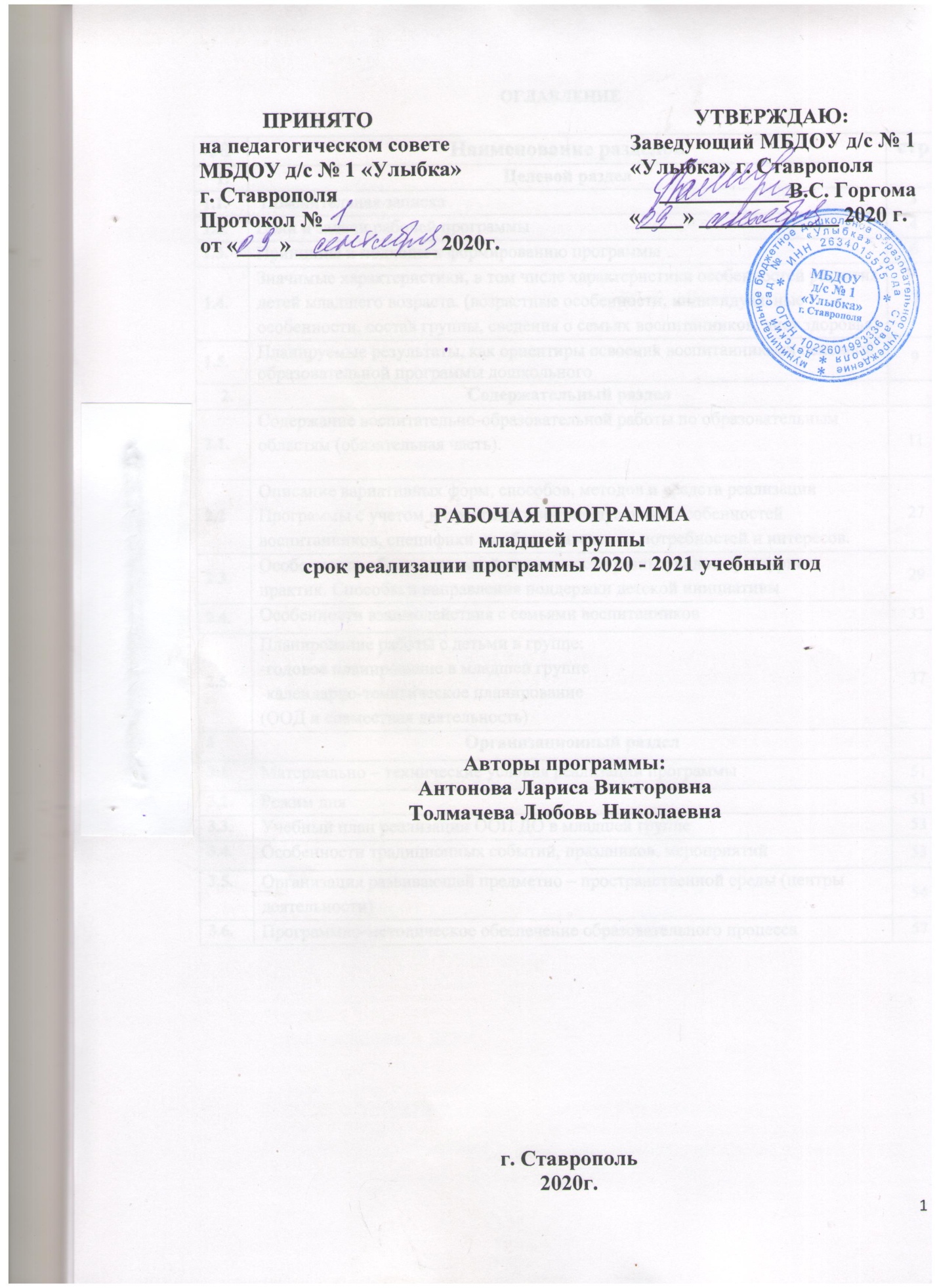 ОГЛАВЛЕНИЕI. Целевой разделПояснительная записка          Рабочая образовательная программа младшей группы (3-4 года) разработана воспитателями МБДОУ д/с №1 «Улыбка» г. Ставрополя : Антоновой Л.В., Толмачевой Л.Н.с учетом ФГОС дошкольного образования, особенностей образовательного учреждения, региона, образовательных потребностей и запросов воспитанников, кроме того учтены концептуальные положения используемой в ДОУ примерной общеобразовательной программы дошкольного образования «От рождения до школы» под редакцией Н. Е. Вераксы, Т. С. Комаровой, М. А. Васильевой.          В основе разработки программы:           - Федеральный Закон «Об образовании в РФ» 29 декабря 2012г. № 273-ФЗ           - Примерная основная общеобразовательная программа дошкольного образования «От рождения до школы» под редакцией Н.Е. Вераксы, Т.С. Комаровой, М.А. Васильевой., разработанная в соответствии с ФГОС.          - Типовое положение о дошкольном образовательном учреждении (утверждено Постановлением Правительства Российской Федерации от 12.09.2008г. № 666).          - Устав муниципального бюджетного дошкольного образовательного учреждения центра развития ребенка -  детского сада «Улыбка» №1 г. Ставрополя.           - Постановление от 15 мая 2013г.№ 26 «Санитарно-эпидемиологические требования к устройству содержания и организации режима работы дошкольных образовательных организаций» («Об утверждении САНПИН» 2.4.3049-13).           - Приказ Министерства образования и науки РФ от 17 октября 2013г. № 1155 «Об утверждении федерального государственного образовательного стандарта дошкольного образования» действует с 01.01.2014г.          - Приказ Министерства образования и науки РФ от 30 августа 2013г. № 1014 «Об утверждении порядка и осуществления образовательной деятельности по основным общеобразовательным программам дошкольного образования».          Программа определяет содержание и организацию образовательной деятельности в младшей группе ДОУ на 2020-2021учебный год на уровне дошкольного образования и обеспечивает развитие личности воспитанников в различных видах общения и деятельности с учетом их возрастных, индивидуальных, психологических и физиологических особенностей.           Программа направлена на создание условий, которые способствуют полноценному развитию личности детей во всех основных образовательных областях, а именно: в сферах социально-коммуникативного, познавательного, речевого, художественно-эстетического и физического развития на фоне эмоционального благополучия воспитанников и положительного отношения к миру, к себе и к другим людям.          Основной формой работы во всех пяти образовательных областях рабочей программы является игровая деятельность, как основная форма деятельности дошкольников.  Общие сведения о ДОУСрок реализации программы -1 год (2020-2021)1.2. Цели и задачи реализации рабочей программы младшей группы «Пчелки» в соответствии с ФГОС дошкольного образования  Программа направлена на достижение следующих целей:повышения социального статуса дошкольного образования;обеспечение равенства возможностей для каждого воспитанника в получении качественного дошкольного образования;обеспечение государственных гарантий уровня и качества дошкольного образования на основе единства обязательных требований к условиям реализации Программы, её структуре и результатам её освоения;сохранение единства образовательного пространства Российской Федерации относительно уровня дошкольного образования.   Программа направлена на решение следующих задач:охраны и укрепления физического и психического здоровья детей, в том числе их эмоционального благополучия;обеспечения равных возможностей для полноценного развития каждого ребёнка в период дошкольного детства независимо от места жительства, пола, нации, языка, социального статуса, психофизиологических и других особенностей (в том числе ограниченных возможностей здоровья);обеспечения преемственности целей, задач и содержания образования, реализуемых в рамках образовательных программ дошкольного и начального общего образования;создания благоприятных условий развития детей в соответствии с их возрастными   и индивидуальными особенностями и склонностями, развития способностей и творческого потенциала каждого ребёнка как субъекта отношений с самим собой, другими детьми, взрослыми и миром;объединения обучения и воспитания в целостный образовательный процесс на основе духовно-нравственных и социокультурных ценностей и принятых в обществе правил, и норм поведения в интересах человека, семьи, общества;формирования общей культуры личности детей, в том числе ценностей здорового образа жизни, развития их социальных, нравственных, эстетических, интеллектуальных, физических качеств, инициативности, самостоятельности и ответственности ребёнка, формирования предпосылок учебной деятельности;обеспечения вариативности и разнообразия содержания образовательного процесса с учётом образовательных потребностей, способностей и состояния здоровья детей;формирования социокультурной среды, соответствующей возрастным, индивидуальным, психологическим и физиологическим особенностям детей;обеспечения психолого-педагогической поддержки семьи и повышения компетентности родителей (законных представителей) в вопросах развития и образования, охраны и укрепления здоровья детей.Реализация целей осуществляется в процессе разнообразных видов деятельности:          1. Образовательная деятельность, осуществляемая в процессе организации различных видов детской деятельности (игровой, коммуникативной, трудовой, познавательно-исследовательской, продуктивной, музыкально-художественной, чтения).          2. Образовательная деятельность, осуществляемая в ходе режимных моментов.          3. Самостоятельная деятельность детей.          4. Взаимодействие с семьями детей по реализации рабочей программы.        Таким образом, решение программных задач осуществляется в совместной деятельности взрослых и детей и самостоятельной деятельности детей не только в рамках непосредственно образовательной деятельности, но и при проведении режимных моментов.Разработанная программа предусматривает включение воспитанников в процесс ознакомления с региональными особенностями Ставропольского края.Основной целью работы является формирование целостных представлений о родном крае через решение следующих задач:          - знакомство с достопримечательностями родного города;                    - воспитание любви к родному дому, семье, уважения к родителям и их труду;          - знакомство с животным и растительным миром родного края.          Познавательный материал равномерно распределен по времени, чтобы дети получали информацию постепенно, в определённой системе, поэтому воспитателями младшей группы используется комплексно-тематическое планирование. Темы различны по объёму познавательного материала, по сложности, а, следовательно, по длительности изучения.          Реализация принципа приобщения детей к социокультурным нормам, традициям семьи, общества, государства осуществляется в совместной деятельности взрослых и детей в игре, продуктивных видах детской деятельности, в процессе бесед, праздников. При проведении этой работы используется комплексный подход, взаимосвязь и своеобразное взаимопроникновение материала разных тем и всё то, что связано друг с другом. Основной задачей является стимуляция познавательной активности детей, развитие их любознательности.1. 3. Принципы и подходы к формированию рабочей образовательной программыОсновными принципами построения Программы являются:полноценное проживание ребёнком этапов детства (раннего и дошкольного возраста), обогащение (амплификация) детского развития;построение образовательной деятельности на основе индивидуальных особенностей каждого ребенка, при котором сам ребенок становится активным в выборе содержания своего образования, становится субъектом образования (индивидуализация дошкольного образования);содействие и сотрудничество детей и взрослых, признание ребенка полноценным участником (субъектом) образовательных отношений;поддержка инициативы детей в различных видах деятельности;сотрудничество Учреждения с семьёй, приобщение детей к социокультурным нормам, традициям семьи, общества и государства;формирование познавательных интересов и познавательных действий ребенка в различных видах деятельности;возрастная адекватность дошкольного образования (соответствие условий, требований, методов возрасту и особенностям развития);учёт этнокультурной ситуации развития детей.Воспитательно - образовательный процесс условно подразделен на:образовательную деятельность, осуществляемую в процессе организации различных видов детской деятельности (игровой, коммуникативной, трудовой, познавательно-исследовательской, продуктивной, музыкально-художественной, чтения);образовательную деятельность, осуществляемую в ходе режимных моментов;самостоятельную деятельность детей;взаимодействие с семьями детей по реализации основной общеобразовательной программы дошкольного образования.    Принципы, сформулированные на основе особенностей Примерной общеобразовательной программы дошкольного образования «От рождения до школы» под редакцией Н. Е. Вераксы, Т. С. Комаровой, М.А. Васильевой в соответствии с ФГОС:          - соответствует принципу развивающего образования, целью которого является развитие ребенка;          - сочетает принципы научной обоснованности и практической применимости (содержание Программы соответствует основным положениям возрастной психологии и дошкольной педагогики и, как показывает опыт может быть успешно реализована в массовой практике дошкольного образования);          - соответствует критериям полноты, необходимости и достаточности (позволяя решать поставленные цели и задачи при использовании разумного «минимума» материала);          - обеспечивает единство воспитательных, развивающих и обучающих целей и задач процесса образования детей дошкольного возраста, в ходе реализации которых формируются такие качества, которые являются ключевыми в развитии дошкольников.1.4. Возрастные особенности детей 3-4 лет.          В возрасте 3-4 лет ребенок постепенно выходит за пределы семейного круга, Его общение становится внеситуативным. Взрослый становится для ребенка не только членом семьи, но и носителем определенной общественной функции. Желание ребенка выполнять такую же функцию приводит к противоречию с его реальными возможностями. Это противоречие разрешается через развитие игры, которая становится ведущим видом деятельности в дошкольном возрасте.           Главной особенностью игры является ее условность: выполнение одних действий с одними предметами предполагает их отнесенность к другим действиям с другими предметами. Основным содержанием игры младших дошкольников являются действия с игрушками и предметами-заместителями. Продолжительность игры небольшая. Младшие дошкольники ограничиваются игрой с одной-двумя ролями и простыми, неразвернутыми сюжетами. Игры с правилами в этом возрасте только начинают формироваться.           Изобразительная деятельность ребенка зависит от его представлений о предмете. В этом возрасте они только начинают формироваться. Графические образы бедны. У одних детей в изображениях отсутствуют детали, у других рисунки могут быть более детализированы. Дети уже могут использовать цвет.           Большое значение для развития мелкой моторики имеет лепка. Младшие дошкольники способны под руководством взрослого вылепить простые предметы.           Известно, что аппликация оказывает положительное влияние на развитие восприятия. В этом возрасте детям доступны простейшие виды аппликации.           Конструктивная деятельность в младшем дошкольном возрасте ограничена возведением несложных построек по образцу и по замыслу. В младшем дошкольном возрасте развивается перцептивная деятельность. Дети от использования предэталонов -индивидуальных единиц восприятия - переходят к сенсорным эталонам - культурно-выработанным средствам восприятия. К концу младшего дошкольного возраста дети могут воспринимать до 5 и более форм предметов и до 7 и более цветов, способны дифференцировать предметы по величине, ориентироваться в пространстве группы детского сада, а при определенной организации образовательного процесса и в помещении всего дошкольного учреждения.           Развиваются память и внимание. По просьбе взрослого дети могут запомнить 3-4. К концу младшего дошкольного возраста они способны запомнить значительные отрывки из любимых произведений.           Продолжает развиваться наглядно-действенное мышление. При этом преобразования ситуаций в ряде случаев осуществляются на основе целенаправленных проб с учетом желаемого результата. Дошкольники способны установить некоторые скрытые связи и отношения между предметами.           В младшем дошкольном возрасте начинает развиваться воображение, которое особенно наглядно проявляется в игре, когда одни объекты выступают в качестве заместителей других.           Взаимоотношения детей обусловлены нормами и правилами. В результате целенаправленного воздействия они могут усвоить относительно большое количество норм, которые выступают основанием для оценки собственных действий и действий других детей.           Взаимоотношения детей ярко проявляются в игровой деятельности. Они скорее играют рядом, чем активно вступают во взаимодействие. Однако уже в этом возрасте могут наблюдаться устойчивые избирательные взаимоотношения. Конфликты между детьми возникают преимущественно по поводу игрушек. Положение ребенка в группе сверстников во многом определяется мнением воспитателя.           В младшем дошкольном возрасте можно наблюдать соподчинение мотивов поведения в относительно простых ситуациях. Сознательное управление поведением только начинает складываться; во многом поведение ребенка еще ситуативно. Вместе с тем можно наблюдать и случаи ограничения собственных побуждений самим ребенком, сопровождаемые словесными указаниями. Начинает развиваться самооценка, при этом дети в значительной мере ориентируются на оценку воспитателя. Продолжает развиваться также их половая идентификация, что проявляется в характере выбираемых игрушек и сюжетов. Индивидуальные особенности воспитанников:Списочный состав воспитанников: 38человекразделение по группам здоровья: первая - … человек, вторая - … человек, третья – … человеканаличие хронических заболеваний: … ЧеловекКомплектование группы «Пчелки» на 01.09.2020 г.Состав родителей:Многодетные:Мать - одиночка:Инвалиды…Образование:Высшее….Среднее специальное:СОЦИАЛЬНЫЙ ПАСПОРТ младшей группы «Пчелки»                                                                                                           ВСЕГО  ДЕТЕЙ 38 человек_                                                                                                     1.5. Целевые ориентиры, сформулированные в ФГОС дошкольного образования.          Целевые ориентиры дошкольного образования представляют собой социально-нормативные возрастные характеристики возможных достижений ребенка на этапе завершения уровня дошкольного образования.           Специфика дошкольного детства (гибкость, пластичность развития ребенка, высокий разброс вариантов его развития, его непосредственность и непроизвольность), а также системные особенности дошкольного образования (необязательность уровня дошкольного образования в Российской Федерации, отсутствие возможности вменения ребенку какой-либо ответственности за результат) делают неправомерными требования от ребенка дошкольного возраста конкретных образовательных достижений и обусловливают необходимость определения результатов освоения образовательной программы в виде целевых ориентиров.                               Как уже отмечалось, главной идеей программы является реализация общеобразовательных задач дошкольного образования с привлечением синхронного выравнивания речевого и психического развития детей с общим недоразвитием речи. Результаты освоения программы представлены в виде целевых ориентиров. В соответствие с ФГОС ДО целевые ориентиры дошкольного образования определяются независимо от характера программы, форм ее реализации, особенностей развития детей.                                              Целевые ориентиры не подлежат непосредственной оценке в виде педагогической и/или психологической диагностики и не могут сравниваться с реальными достижениями детей. Целевые ориентиры, представленные во ФГОС ДО, являются общими для всего образовательного пространства Российской Федерации. Целевые ориентиры данной                     программы базируются на ФГОС ДО и задачах данной программы. Целевые ориентиры                     даются для детей старшего дошкольного возраста (на этапе завершения дошкольного                     образования).          Освоение примерной основной образовательной программы не сопровождается проведением промежуточной и итоговой аттестаций воспитанников.           Оценка индивидуального развития детей может проводиться педагогом в ходе внутреннего мониторинга становления основных (ключевых) характеристик развития личности ребенка, результаты которого могут быть использованы только для оптимизации образовательной работы с группой дошкольников и для решения задач индивидуализации образования через построение образовательной траектории для детей, испытывающих трудности в образовательном процессе или имеющих особые образовательные потребности.           Мониторинг осуществляется в форме регулярных наблюдений педагога за детьми в повседневной жизни и в процессе непосредственной образовательной работы с ними.          В качестве показателей оценки основных (ключевых) характеристик развития личности ребенка выделены внешние (наблюдаемые) проявления этих характеристик у ребенка в поведении, в деятельности, во взаимодействии со сверстниками и взрослыми, которые отражают становление этой характеристики на протяжении всего дошкольного возраста. Для построения развивающего образования система мониторинга становления основных (ключевых) характеристик развития личности ребенка учитывает необходимость организации образовательной работы в зоне его ближайшего развития. Поэтому диапазон оценки выделенных показателей определяется уровнем развития интегральной характеристики - от возможностей, которые еще не доступны ребенку, до способности проявлять характеристики в самостоятельной деятельности и поведении.           Общая картина по группе позволит выделить детей, которые нуждаются в особом внимании педагога и в отношении которых необходимо скорректировать, изменить способы взаимодействия.          Целевые ориентиры программы выступают основаниями преемственности дошкольного и начального общего образования. При соблюдении требований к условиям реализации Программы настоящие целевые ориентиры предполагают формирование у детей дошкольного возраста предпосылок к учебной деятельности на этапе завершения ими дошкольного образования.Целевые ориентиры образования на этапе завершения дошкольного образования:К 7 годам ребенок способен:          ● ребёнок овладевает основными культурными способами деятельности, проявляет инициативу и самостоятельность в разных видах деятельности - игре, общении, исследовании, конструировании и др.; способен выбирать себе род занятий, участников по совместной деятельности;          ● ребёнок обладает установкой положительного отношения к миру, к разным видам труда, другим людям и самому себе, обладает чувством собственного достоинства; активно взаимодействует со сверстниками и взрослыми, участвует в совместных играх. Способен договариваться, учитывать интересы и чувства других, сопереживать неудачам и радоваться успехам других, адекватно проявляет свои чувства, в том числе чувство веры в себя, старается разрешать конфликты;          ● ребёнок обладает развитым воображением, которое реализуется в разных видах деятельности, и, прежде всего, в игре; ребёнок владеет разными формами и видами игры, различает условную и реальную ситуации, умеет подчиняться разным правилам и социальным нормам;           ● ребёнок достаточно хорошо владеет устной речью, может выражать свои мысли и желания, может использовать речь для выражения своих мыслей, чувств и желаний, построения речевого высказывания в ситуации общения, может выделять звуки в словах, у ребёнка складываются предпосылки грамотности;          ● у ребёнка развита крупная и мелкая моторика; он подвижен, вынослив, владеет основными движениями, может контролировать свои движения и управлять ими;           ● ребёнок способен к волевым усилиям, может следовать социальным нормам поведения и правилам в разных видах деятельности, во взаимоотношениях со взрослыми и сверстниками, может соблюдать правила безопасного поведения и личной гигиены;           ● ребёнок проявляет любознательность, задаёт вопросы взрослым и сверстникам, интересуется причинно-следственными связями, пытается самостоятельно придумывать объяснения явлениям природы и поступкам людей; склонен наблюдать, экспериментировать. Обладает начальными знаниями о себе, о природном и социальном мире, в котором он живёт; знаком с произведениями детской литературы, обладает элементарными представлениями из области живой природы, естествознания, математики, истории и т.п.; ребёнок способен к принятию собственных решений, опираясь на свои знания и умения в различных видах деятельности.Особенности оценки основных (ключевых) характеристик развития личности ребенка          Освоение Программы не сопровождается проведением промежуточной и итоговой аттестаций воспитанников.           Оценка индивидуального развития детей может проводиться педагогом в ходе внутреннего мониторинга становления основных (ключевых) характеристик развития личности ребенка, результаты которого могут быть использованы только для оптимизации образовательной работы с группой дошкольников и для решения задач индивидуализации образования через построение образовательной траектории для детей, испытывающих трудности в образовательном процессе или имеющих особые образовательные потребности.           Мониторинг в ДОУ осуществляется в форме регулярных наблюдений педагога за детьми в повседневной жизни и в процессе непосредственной образовательной работы с ними.         В качестве показателей оценки основных (ключевых) характеристик развития личности ребенка выделены внешние (наблюдаемые) проявления этих характеристик у ребенка в поведении, в деятельности, во взаимодействии со сверстниками и взрослыми, которые отражают становление этой характеристики на протяжении всего дошкольного возраста. Для построения развивающего образования система мониторинга становления основных (ключевых) характеристик развития личности ребенка учитывает необходимость организации образовательной работы в зоне его ближайшего развития. Поэтому диапазон оценки выделенных показателей определяется уровнем развития интегральной характеристики - от возможностей, которые еще не доступны ребенку, до способности проявлять характеристики в самостоятельной деятельности и поведении.           Общая картина по группе позволит выделить детей, которые нуждаются в особом внимании педагога и в отношении которых необходимо скорректировать, изменить способы взаимодействия.          Данные мониторинга должны отражать динамику становления основных (ключевых) характеристик, которые развиваются у детей на протяжении всего образовательного процесса. Прослеживая динамику развития основных (ключевых) характеристик, выявляя, имеет ли она неизменяющийся, прогрессивный или регрессивный характер, можно дать общую психолого-педагогическую оценку успешности воспитательных и образовательных воздействий взрослых на разных ступенях образовательного процесса, а также выделить направления развития, в которых ребенок нуждается в помощи.          Выделенные показатели отражают основные моменты развития дошкольников, те характеристики, которые складываются и развиваются в дошкольном детстве и обуславливают успешность перехода ребенка на следующий возрастной этап.  Поэтому данные мониторинга – особенности динамики становления основных (ключевых) характеристик развития личности ребенка в дошкольном образовании – окажут помощь и педагогу начального общего образования для построения более эффективного взаимодействия с ребенком в период адаптации к новым условиям развития на следующем уровне образования.II.Содержательный раздел2.1. Содержание психолого-педагогической работы по освоению детьми младшей группы (3-4 лет) образовательных областей          Образовательная деятельность в ДОУ осуществляется в соответствии с направлениями развития ребенка, представленными в пяти образовательных областях: «Социально-коммуникативное развитие», «Познавательное развитие», «Речевое развитие», «Художественно-эстетическое развитие», «Физическое развитие».          Содержание образовательной деятельности по освоению детьми образовательных областей реализуется на основе общеобразовательной программы дошкольного образования «От рождения до школы» под редакцией Н.Е. Вераксы через:           - непосредственно образовательную деятельность;           - образовательную деятельность, осуществляемую в ходе режимных моментов;           - самостоятельную деятельность детей;           - взаимодействие с семьями детей по реализации Программы.          Психолого-педагогическая работа в ДОУ ориентирована на разностороннее развитие дошкольников с учетом их возрастных и индивидуальных особенностей. Задачи психолого-педагогической работы по формированию физических, интеллектуальных и личностных качеств детей решаются интегрировано в ходе освоения всех образовательных областей наряду с задачами, отражающими специфику каждой образовательной области, с обязательным психологическим сопровождением.«Социально-коммуникативное развитие»     Содержание образовательной области «Социально-коммуникативное развитие» (обязательная часть) направлено на:          - усвоение норм и ценностей, принятых в обществе, включая моральные и нравственные ценности;           - развитие общения и взаимодействия ребенка со взрослыми и сверстниками;             - становление самостоятельности, целенаправленности и саморегуляции собственных действий;           - развитие социального и эмоционального интеллекта, эмоциональной отзывчивости, сопереживания, формирование готовности к совместной деятельности со сверстниками, формирование уважительного отношения и чувства принадлежности к своей семье и к сообществу детей и взрослых в ДОУ;           - формирование позитивных установок к различным видам труда и творчества;              - формирование основ безопасного поведения в быту, социуме, природе.Основные цели и задачиСоциализация, развитие общения, нравственное воспитаниеУсвоение норм и ценностей, принятых в обществе, воспитание моральных и нравственных качеств ребенка, формирование умения правильно оценивать свои поступки и поступки сверстников.Развитие общения и взаимодействия ребенка с взрослыми и сверстниками, развитие социального и эмоционального интеллекта, эмоциональной отзывчивости, сопереживания, уважительного и доброжелательного отношения к окружающим.Формирование готовности детей к совместной деятельности, развитие умения договариваться, самостоятельно разрешать конфликты со сверстниками.Ребенок в семье и сообществе, патриотическое воспитаниеФормирование образа «Я» уважительного отношения и чувства принадлежности к своей семье и к сообществу детей и взрослых в организации; формирование гендерной, семейной, гражданской принадлежности; воспитание любви к Родине, гордости за ее достижения, патриотических чувств.Самообслуживание, самостоятельность, трудовое воспитаниеРазвитие навыков самообслуживания, становление самостоятельности, целенаправленности и саморегуляции собственных действий. Воспитание культурно-гигиенических навыков.Формирование позитивных установок к различным видам труда и творчества, воспитание положительного отношения к труду, желания трудиться.Воспитание ценностного отношения к собственному труду, труду других людей и его результатам. Формирование умения ответственно относиться к порученному заданию (умение и желание доводить дело до конца, стремление сделать его хорошо).Формирование первичных представлений о труде взрослых, его роли в обществе и жизни каждого человека.Формирование основ безопасностиФормирование первичных представлений о безопасном поведении в быту, социуме, природе. Воспитание осознанного отношения к выполнению правил безопасности.Формирование осторожного и осмотрительного отношения к потенциально опасным для человека и окружающего мира природы ситуациям.Формирование представлений о некоторых типичных опасных ситуациях и способах поведения в них.Формирование элементарных представлений о правилах безопасности дорожного движения; воспитание осознанного отношения к необходимости выполнения этих правил.Содержание психолого-педагогической работыЗакреплять навыки организованного поведения в детском саду, дома, на улице. Продолжать формировать элементарные представления о том, что хорошо и что плохо.Обеспечивать условия для нравственного воспитания детей. Поощрять попытки пожалеть сверстника, обнять его, помочь. Создавать игровые ситуации, способствующие формированию внимательного, заботливого отношения к окружающим. Приучать детей общаться спокойно, без крика.Формировать доброжелательное отношение друг к другу, умение делиться с товарищем, опыт правильной оценки хороших и плохих поступков.Учить жить дружно, вместе пользоваться игрушками, книгами, помогать друг другу.Приучать детей к вежливости (учить здороваться, прощаться, благодарить за помощь).Ребенок в семье и сообществе, патриотическое воспитание          Образ «Я». Постепенно формировать образ «Я». Сообщать детям разнообразные, касающиеся непосредственно их сведения (ты мальчик, у тебя серые глаза, ты любишь играть и т. п.), в том числе сведения о прошлом (не умел ходить, говорить; ел из бутылочки) и о происшедших с ними изменениях (сейчас умеешь правильно вести себя за столом, рисовать, танцевать; знаешь «вежливые» слова).          Семья. Беседовать с ребенком о членах его семьи (как зовут, чем занимаются, как играют с ребенком и пр.).          Детский сад. Формировать у детей положительное отношение к детскому саду. Обращать их внимание на красоту и удобство оформления групповой комнаты, раздевалки (светлые стены, красивые занавески, удобная мебель, новые игрушки, в книжном уголке аккуратно расставлены книги с яркими картинками).          Знакомить детей с оборудованием и оформлением участка для игр и занятий, подчеркивая его красоту, удобство, веселую, разноцветную окраску строений. Обращать внимание детей на различные растения, на их разнообразие и красоту. Вовлекать детей в жизнь группы, воспитывать стремление поддерживать чистоту и порядок в группе, формировать бережное отношение к игрушкам, книгам, личным вещам и пр. Формировать чувство общности, значимости каждого ребенка для детского сада.          Совершенствовать умение свободно ориентироваться в помещениях и на участке детского сада.          Формировать уважительное отношение к сотрудникам детского сада (музыкальный руководитель, медицинская сестра, заведующая, старший воспитатель и др.), их труду; напоминать их имена и отчества.          Родная страна. Формировать интерес к малой родине и первичные представления о ней: напоминать детям название города (поселка), в котором они живут; побуждать рассказывать о том, где они гуляли в выходные дни (в парке, сквере, детском городке).Самообслуживание, самостоятельность, трудовое воспитание          Культурно-гигиенические навыки. Совершенствовать культурно - гигиенические навыки, формировать простейшие навыки поведения во время еды, умывания.          Приучать детей следить за своим внешним видом; учить правильно пользоваться мылом, аккуратно мыть руки, лицо, уши; насухо вытираться после умывания, вешать полотенце на место, пользоваться расческой и носовым платком.          Формировать элементарные навыки поведения за столом: умение правильно пользоваться столовой и чайной ложками, вилкой, салфеткой; не крошить хлеб, пережевывать пищу с закрытым ртом, не разговаривать с полным ртом.          Самообслуживание. Учить детей самостоятельно одеваться и раздеваться в определенной последовательности (надевать и снимать одежду, расстегивать и застегивать пуговицы, складывать, вешать предметы одежды и т. п.). Воспитывать навыки опрятности, умение замечать непорядок в одежде и устранять его при небольшой помощи взрослых.          Общественно-полезный труд. Формировать желание участвовать в посильном труде, умение преодолевать небольшие трудности. Побуждать детей к самостоятельному выполнению элементарных поручений: готовить материалы к занятиям (кисти, доски для лепки и пр.), после игры убирать на место игрушки, строительный материал.Приучать соблюдать порядок и чистоту в помещении и на участке детского сада. Во второй половине года начинать формировать у детей умения, необходимые при дежурстве по столовой (помогать накрывать стол к обеду: раскладывать ложки, расставлять хлебницы (без хлеба), тарелки, чашки и т. п.).          Труд в природе. Воспитывать желание участвовать в уходе за растениями и животными в уголке природы и на участке: с помощью взрослого кормить рыб, птиц, поливать комнатные растения, растения на грядках, сажать лук, собирать овощи, расчищать дорожки от снега, счищать снег со скамеек.          Уважение к труду взрослых. Формировать положительное отношение к труду взрослых. Рассказывать детям о понятных им профессиях (воспитатель, помощник воспитателя, музыкальный руководитель, врач, продавец, повар, шофер, строитель), расширять и обогащать представления о трудовых действиях, результатах труда.Воспитывать уважение к людям знакомых профессий. Побуждать оказывать помощь взрослым, воспитывать бережное отношение к результатам их труда.Формирование основ безопасности          Безопасное поведение в природе. Формировать представления о простейших взаимосвязях в живой и неживой природе. Знакомить с правилами поведения в природе (не рвать без надобности растения, не ломать ветки деревьев, не трогать животных и др.).          Безопасность на дорогах. Расширять ориентировку в окружающем пространстве. Знакомить детей с правилами дорожного движения. Учить различать проезжую часть дороги, тротуар, понимать значение зеленого, желтого и красного сигналов светофора.Формировать первичные представления о безопасном поведении на дорогах (переходить дорогу, держась за руку взрослого). Знакомить с работой водителя.          Безопасность собственной жизнедеятельности. Знакомить с источниками опасности дома (горячая плита, утюг и др.).          Формировать навыки безопасного передвижения в помещении (осторожно спускаться и подниматься по лестнице, держась за перила; открывать и закрывать двери, держась за дверную ручку).          Формировать умение соблюдать правила в играх с мелкими предметами (не засовывать предметы в ухо, нос; не брать их в рот).Развивать умение обращаться за помощью к взрослым.Развивать умение соблюдать правила безопасности в играх с песком, водой, снегом.«Познавательное развитие» Содержание образовательной области «Познавательное развитие» (обязательная часть) предполагает:          - развитие интересов детей, любознательности и познавательной мотивации;           - формирование познавательных действий, становление сознания;           - развитие воображения и творческой активности;           - формирование первичных представлений о себе, других людях, объектах окружающего мира, о свойствах и отношениях объектов окружающего мира (форме, цвете, размере, материале, звучании, ритме, темпе, количестве, числе, части и целом, пространстве и времени, движении и покое, причинах и следствиях и др.), о малой родине и Отечестве, представлений о социокультурных ценностях нашего народа, об отечественных традициях и праздниках, о планете Земля как общем доме людей, об особенностях ее природы, многообразии стран и народов мира».Основные цели и задачиРазвитие познавательно-исследовательской деятельностиРазвитие познавательных интересов детей, расширение опыта ориентировки в окружающем, сенсорное развитие, развитие любознательности и познавательной мотивации; формирование познавательных действий, становление сознания; развитие воображения и творческой активности; формирование первичных представлений об объектах окружающего мира, о свойствах и отношениях объектов окружающего мира (форме, цвете, размере, материале, звучании, ритме, темпе, причинах и следствиях и др.).Развитие восприятия, внимания, памяти, наблюдательности, способности анализировать, сравнивать, выделять характерные, существенные признаки предметов и явлений окружающего мира; умения устанавливать простейшие связи между предметами и явлениями, делать простейшие обобщения.Приобщение к социокультурным ценностямОзнакомление с окружающим социальным миром, расширение кругозора детей, формирование целостной картины мира.Формирование первичных представлений о малой родине и Отечестве, представлений о социокультурных ценностях нашего народа, об отечественных традициях и праздниках.Формирование элементарных представлений о планете Земля как общем доме людей, о многообразии стран и народов мира.Формирование элементарных математических представленийФормирование элементарных математических представлений, первичных представлений об основных свойствах и отношениях объектов окружающего мира: форме, цвете, размере, количестве, числе, части и целом, пространстве и времени.Ознакомление с миром природыОзнакомление с природой и природными явлениями. Развитие умения устанавливать причинно-следственные связи между природными явлениями.Формирование первичных представлений о природном многообразии планеты Земля. Формирование элементарных экологических представлений. Формирование понимания того, что человек - часть природы, что он должен беречь, охранять и защищать ее, что в природе все взаимосвязано, что жизнь человека на Земле во многом зависит от окружающей среды. Воспитание умения правильно вести себя в природе. Воспитание любви к природе, желания беречь ее.Содержание психолого-педагогической работыРазвитие познавательно-исследовательской деятельностиПервичные представления об объектах окружающего мира          Формировать умение сосредоточивать внимание на предметах и явлениях предметно-пространственной развивающей среды; устанавливать простейшие связи между предметами и явлениями, делать простейшие обобщения. Учить определять цвет, величину, форму, вес (легкий, тяжелый) предметов; расположение их по отношению к ребенку (далеко, близко, высоко). Знакомить с материалами (дерево, бумага, ткань, глина), их свойствами (прочность, твердость, мягкость). Поощрять исследовательский интерес, проводить простейшие наблюдения. Сенсорное развитие          Обогащать чувственный опыт детей, развивать умение фиксировать его в речи. Совершенствовать восприятие (активно включая все органы чувств). Развивать образные представления (используя при характеристике предметов эпитеты и сравнения). Создавать условия для ознакомления детей с цветом, формой, величиной, осязаемыми свойствами предметов (теплый, холодный, твердый, мягкий, пушистый и т. п.); развивать умение воспринимать звучание различных музыкальных инструментов, родной речи. Закреплять умение выделять цвет, форму, величину как особые свойства предметов; группировать однородные предметы по нескольким сенсорным признакам: величине, форме, цвету. Совершенствовать навыки установления тождества и различия предметов по их свойствам: величине, форме, цвету. Подсказывать детям название форм (круглая, треугольная, прямоугольная и квадратная).Дидактические игры          Подбирать предметы по цвету и величине (большие, средние и маленькие; 2–3 цветов), собирать пирамидку из уменьшающихся по размеру колец, чередуя в определенной последовательности 2–3 цвета; собирать картинку из 4–6 частей. В совместных дидактических играх учить детей выполнять постепенно усложняющиеся правила.Приобщение к социокультурным ценностям	          Продолжать знакомить детей с предметами ближайшего окружения, их назначением. Знакомить с театром через мини-спектакли и представления, а также через игры-драматизации по произведениям детской литературы. Знакомить с ближайшим окружением (основными объектами городской/поселковой инфраструктуры): дом, улица, магазин, поликлиника, парикмахерская. Рассказывать детям о понятных им профессиях (воспитатель, помощник воспитателя, музыкальный руководитель, врач, продавец, повар, шофер, строитель), расширять и обогащать представления о трудовых действиях, результатах труда.Формирование элементарных математических представлений          Количество. Развивать умение видеть общий признак предметов группы (все мячи - круглые, эти - все красные, эти - все большие и т. д.). Учить составлять группы из однородных предметов и выделять из них отдельные предметы; различать понятия «много», «один», «по одному», «ни одного»; находить один и несколько одинаковых предметов в окружающей обстановке; понимать вопрос «Сколько?»; при ответе пользоваться словами «много», «один», «ни одного». Сравнивать две равные (неравные) группы предметов на основе взаимного сопоставления элементов (предметов). Познакомить с приемами последовательного наложения и приложения предметов одной группы к предметам другой; учить понимать вопросы: «Поровну ли?», «Чего больше (меньше)?»; отвечать на вопросы, пользуясь предложениями типа: «Я на каждый кружок положил грибок. Кружков больше, а грибов меньше» или «Кружков столько же, сколько грибов». Учить устанавливать равенство между неравными по количеству группами предметов путем добавления одного предмета или предметов к меньшей по количеству группе или убавления одного предмета из большей группы.Величина. Сравнивать предметы контрастных и одинаковых размеров;при сравнении предметов соизмерять один предмет с другим по заданному признаку величины (длине, ширине, высоте, величине в целом), Форма. Познакомить детей с геометрическими фигурами: кругом, квадратом, треугольником. Учить обследовать форму этих фигур, используя зрение и осязание.Ориентировка в пространстве. Развивать умение ориентироваться в расположении частей своего тела и в соответствии с ними различать пространственные направления от себя: вверху - внизу, впереди - сзади (позади), справа - слева. Различать правую и левую руки.Ориентировка во времени. Учить ориентироваться в контрастных частях суток: день - ночь, утро - вечер.Ознакомление с миром природыРасширять представления детей о растениях и животных. Продолжать знакомить с домашними животными и их детенышами, особенностями их поведения и питания. Знакомить детей с обитателями уголка природы: аквариумными рыбками и декоративными птицами (волнистыми попугайчиками, канарейками и др.).Расширять представления о диких животных (медведь, лиса, белка, еж и др.). Учить узнавать лягушку.Учить наблюдать за птицами, прилетающими на участок (ворона, голубь, синица, воробей, снегирь и др.), подкармливать их зимой.Расширять представления детей о насекомых (бабочка, майский жук, божья коровка, стрекоза и др.).Учить отличать и называть по внешнему виду: овощи (огурец, помидор, морковь, репа и др.), фрукты (яблоко, груша, персики и др.), ягоды (малина, смородина и др.).Знакомить с характерными особенностями следующих друг за другом времен года и теми изменениями, которые происходят в связи с этим в жизни и деятельности взрослых и детей. Дать представления о свойствах воды (льется, переливается, нагревается, охлаждается), песка (сухой - рассыпается, влажный - лепится), снега (холодный, белый, от тепла - тает). Учить отражать полученные впечатления в речи и продуктивных видах деятельности. Формировать умение понимать простейшие взаимосвязи в природе (если растение не полить, оно может засохнуть и т. п.).Знакомить с правилами поведения в природе (не рвать без надобности растения, не ломать ветки деревьев, не трогать животных и др.).Сезонные наблюденияОсень. Учить замечать изменения в природе: становится холоднее, идут дожди, люди надевают теплые вещи, листья начинают изменять окраску и опадать, птицы улетают в теплые края.Расширять представления о том, что осенью собирают урожай овощей и фруктов. Учить различать по внешнему виду, вкусу, форме наиболее распространенные овощи и фрукты и называть их.Зима. Расширять представления о характерных особенностях зимней природы (холодно, идет снег; люди надевают зимнюю одежду). Организовывать наблюдения за птицами, прилетающими на участок, подкармливать их. Учить замечать красоту зимней природы: деревья в снежном уборе, пушистый снег, прозрачные льдинки и т.д.; участвовать в катании с горки на санках, лепке поделок из снега, украшении снежных построек.Весна. Продолжать знакомить с характерными особенностями весенней природы: ярче светит солнце, снег начинает таять, становится рыхлым, выросла трава, распустились листья на деревьях, появляются бабочки и майские жуки.Расширять представления детей о простейших связях в природе: стало пригревать солнышко - потеплело - появилась травка, запели птицы, люди заменили теплую одежду на облегченную.Показать, как сажают крупные семена цветочных растений и овощей на грядки.Лето. Расширять представления о летних изменениях в природе:жарко, яркое солнце, цветут растения, люди купаются, летают бабочки, появляются птенцы в гнездах.Дать элементарные знания о садовых и огородных растениях. Закреплять знания о том, что летом созревают многие фрукты, овощи и ягоды.«Речевое развитие»Содержание образовательной области «Речевое развитие» (обязательная часть) включает:владение речью как средством общения и культуры; обогащение активного словаря; развитие связной, грамматически правильной диалогической и монологической речи;развитие речевого творчества; развитие звуковой и интонационной культуры речи, фонематического слуха;знакомство с книжной культурой, детской литературой, понимание на слух текстов различных жанров детской литературы; формирование звуковой аналитико-синтетической активности как предпосылки обучения грамоте.Основные цели и задачиРазвитие речиРазвитие свободного общения с взрослыми и детьми, овладение конструктивными способами и средствами взаимодействия с окружающими. Развитие всех компонентов устной речи детей: грамматического строя речи, связной речи - диалогической и монологической форм; формирование словаря, воспитание звуковой культуры речи. Практическое овладение воспитанниками нормами речи.Художественная литератураВоспитание интереса и любви к чтению; развитие литературной речи.Воспитание желания и умения слушать художественные произведения, следить за развитием действия.Содержание психолого-педагогической работыРазвитие речиРазвивающая речевая среда. Продолжать помогать детям общаться со знакомыми взрослыми и сверстниками посредством поручений (спроси, выясни, предложи помощь, поблагодари и т. п.). Подсказывать детям образцы обращения к взрослым, зашедшим в группу («Скажите: «Проходите, пожалуйста»», «Предложите: «Хотите посмотреть...»», «Спросите: „Понравились ли наши рисунки?»»). В быту, в самостоятельных играх помогать детям посредством речи взаимодействовать и налаживать контакты друг с другом («Посоветуй Мите перевозить кубики на большой машине», «Предложи Саше сделать ворота пошире», «Скажи: «Стыдно драться! Ты уже большой»»).           Формирование словаря. На основе обогащения представлений о ближайшем окружении продолжать расширять и активизировать словарный запас детей. Уточнять названия и назначение предметов одежды, обуви, головных уборов, посуды, мебели, видов транспорта. Учить детей различать и называть существенные детали и части предметов (у платья - рукава, воротник, карманы, пуговицы), качества (цвет и его оттенки, форма, размер), особенности поверхности (гладкая, пушистая, шероховатая), некоторые материалы и их свойства (бумага легко рвется и размокает, стеклянные предметы бьются, резиновые игрушки после сжимания восстанавливают первоначальную форму), местоположение (за окном, высоко, далеко, под шкафом). Обращать внимание детей на некоторые сходные по назначению предметы (тарелка - блюдце, стул - табурет - скамеечка, шуба - пальто - дубленка). Учить понимать обобщающие слова (одежда, посуда, мебель, овощи, фрукты, птицы и т.п.); называть части суток (утро, день, вечер, ночь); называть домашних животных и их детенышей, овощи и фрукты.Звуковая культура речи. Продолжать учить детей внятно произносить в словах гласные (а, у, и, о, э) и некоторые согласные звуки: п - б - т -  д - к - г;  ф - в; т - с - з - ц.Развивать моторику речедвигательного аппарата, слуховое восприятие, речевой слух и речевое дыхание, уточнять и закреплять артикуляцию звуков. Вырабатывать правильный темп речи, интонационную выразительность. Учить отчетливо произносить слова и короткие фразы, говорить спокойно, с естественными интонациями.Грамматический строй речи. Продолжать учить детей согласовывать прилагательные с существительными в роде, числе, падеже; употреблять существительные с предлогами (в, на, под, за, около). Связная речь. Развивать диалогическую форму речи. Вовлекать детей в разговор во время рассматривания предметов, картин, иллюстраций; наблюдений за живыми объектами; после просмотра спектаклей, мультфильмов. Обучать умению вести диалог с педагогом: слушать и понимать заданный вопрос, понятно отвечать на него, говорить в нормальном темпе, не перебивая говорящего взрослого.Напоминать детям о необходимости говорить «спасибо», «здравствуйте», «до свидания», «спокойной ночи» (в семье, группе). Помогать доброжелательно общаться друг с другом. Формировать потребность делиться своими впечатлениями с воспитателями и родителями.Художественная литератураЧитать знакомые, любимые детьми художественные произведения, рекомендованные программой для первой младшей группы. Воспитывать умение слушать новые сказки, рассказы, стихи, следить за развитием действия, сопереживать героям произведения. Объяснять детям поступки персонажей и последствия этих поступков.Повторять наиболее интересные, выразительные отрывки из прочитанного произведения, предоставляя детям возможность договаривать слова и несложные для воспроизведения фразы. Учить с помощью воспитателя инсценировать и драматизировать небольшие отрывки из народных сказок. Учить детей читать наизусть потешки и небольшие стихотворения. Продолжать способствовать формированию интереса к книгам. Регулярно рассматривать с детьми иллюстрации.«Художественно – эстетическое развитие» Содержание образовательной области «Художественно-эстетическое развитие» (обязательная часть) предполагает развитие предпосылок ценностно-смыслового восприятия и понимания произведений искусства (словесного, музыкального, изобразительного), мира природы; становление эстетического отношения к окружающему миру; формирование элементарных представлений о видах искусства;восприятие музыки, художественной литературы, фольклора; стимулирование сопереживания персонажам художественных произведений; реализацию самостоятельной творческой деятельности детей (изобразительной, конструктивно-модельной, музыкальной и др.).Основные цели и задачиФормирование интереса к эстетической стороне окружающей действительности, эстетического отношения к предметам и явлениям окружающего мира, произведениям искусства; воспитание интереса к художественно-творческой деятельности. Развитие эстетических чувств детей, художественного восприятия, образных представлений, воображения, художественно-творческих способностей. Развитие детского художественного творчества, интереса к самостоятельной творческой деятельности (изобразительной, конструктивно-модельной, музыкальной и др.); удовлетворение потребности детей в самовыражении.Приобщение к искусствуРазвитие эмоциональной восприимчивости, эмоционального отклика на литературные и музыкальные произведения, красоту окружающего мира, произведения искусства. Приобщение детей к народному и профессиональному искусству (словесному, музыкальному, изобразительному, театральному, к архитектуре) через ознакомление с лучшими образцами отечественного и мирового искусства; воспитание умения понимать содержание произведений искусства.Формирование элементарных представлений о видах и жанрах искусства, средствах выразительности в различных видах искусства.Изобразительная деятельностьРазвитие интереса к различным видам изобразительной деятельности; совершенствование умений в рисовании, лепке, аппликации, художественном труде. Воспитание эмоциональной отзывчивости при восприятии произведений изобразительного искусства. Воспитание желания и умения взаимодействовать со сверстниками при создании коллективных работ.Конструктивно-модельная деятельностьПриобщение к конструированию; развитие интереса к конструктивной деятельности, знакомство с различными видами конструкторов. Воспитание умения работать коллективно, объединять свои поделки в соответствии с общим замыслом, договариваться, кто какую часть работы будет выполнять.Музыкально-художественная деятельностьПриобщение к музыкальному искусству; формирование основ музыкальной культуры, ознакомление с элементарными музыкальными понятиями, жанрами; воспитание эмоциональной отзывчивости при восприятии музыкальных произведений. Развитие музыкальных способностей: поэтического и музыкального слуха, чувства ритма, музыкальной памяти; формирование песенного, музыкального вкуса. Воспитание интереса к музыкально-художественной деятельности, совершенствование умений в этом виде деятельности. Развитие детского музыкально- художественного творчества, реализация самостоятельной творческой деятельности детей; удовлетворение потребности в самовыражении.Содержание психолого-педагогической работыРазвивать эстетические чувства детей, художественное восприятие, содействовать возникновению положительного эмоционального отклика на литературные и музыкальные произведения, красоту окружающего мира, произведения народного и профессионального искусства (книжные иллюстрации, изделия народных промыслов, предметы быта, одежда). Подводить детей к восприятию произведений искусства. Знакомить с элементарными средствами выразительности в разных видах искусства (цвет, звук, форма, движение, жесты), подводить к различению видов искусства через художественный образ. Готовить детей к посещению кукольного театра, выставки детских работ и т. д.Изобразительная деятельностьРазвивать эстетическое восприятие; обращать внимание детей на красоту окружающих предметов (игрушки), объектов природы (растения, животные), вызывать чувство радости. Формировать интерес к занятиям изобразительной деятельностью. Учить в рисовании, лепке, аппликации изображать простые предметы и явления, передавая их образную выразительность. Включать в процесс обследования предмета движения обеих рук по предмету, охватывание его руками. Вызывать положительный эмоциональный отклик на красоту природы, произведения искусства (книжные иллюстрации, изделия народных промыслов, предметы быта, одежда). Учить создавать как индивидуальные, так и коллективные композиции в рисунках, лепке, аппликации.Рисование. Предлагать детям передавать в рисунках красоту окружающих предметов и природы (голубое небо с белыми облаками; кружащиеся на ветру и падающие на землю разноцветные листья; снежинки и т. п.). Продолжать учить правильно держать карандаш, фломастер, кисть, не напрягая мышц и не сжимая сильно пальцы; добиваться свободного движения руки с карандашом и кистью во время рисования. Учить набирать краску на кисть: аккуратно обмакивать ее всем ворсом в баночку с краской, снимать лишнюю краску о край баночки легким прикосновением ворса, хорошо промывать кисть, прежде чем набрать краску другого цвета. Приучать осушать промытую кисть о мягкую тряпочку или бумажную салфетку. Закреплять знание названий цветов (красный, синий, зеленый, желтый, белый, черный), познакомить с оттенками (розовый, голубой, серый). Обращать внимание детей на подбор цвета, соответствующего изображаемому предмету. Учить ритмичному нанесению линий, штрихов, пятен, мазков (опадают с деревьев листочки, идет дождь, «снег, снег кружится, белая вся улица», «дождик, дождик, кап, кап, кап...»). Учить изображать простые предметы, рисовать прямые линии (короткие, длинные) в разных направлениях, перекрещивать их (полоски, ленточки, дорожки, заборчик, клетчатый платочек и др.). Подводить детей к изображению предметов разной формы (округлая, прямоугольная) и предметов, состоящих из комбинаций разных форм и линий (неваляшка, снеговик, цыпленок, тележка, вагончик и др.). Формировать умение создавать несложные сюжетные композиции, повторяя изображение одного предмета (елочки на нашем участке, неваляшки гуляют) или изображая разнообразные предметы, насекомых и т. п. (в траве ползают жучки и червячки; колобок катится по дорожке и др.). Учить располагать изображения по всему листу.Лепка. Формировать интерес к лепке. Закреплять представления о свойствах глины, пластилина, пластической массы и способах лепки. Учить раскатывать комочки прямыми и круговыми движениями, соединять концы получившейся палочки, сплющивать шар, сминая его ладонями обеих рук. Учить детей лепить несложные предметы, состоящие из нескольких частей (неваляшка, цыпленок, пирамидка и др.). Предлагать объединять вылепленные фигурки в коллективную композицию (неваляшки водят хоровод, яблоки лежат на тарелке и др.). Вызывать радость от восприятия результата общей работы.Аппликация. Приобщать детей к искусству аппликации, формировать интерес к этому виду деятельности. Учить предварительно выкладывать (в определенной последовательности) на листе бумаги готовые детали разной формы, величины, цвета, составляя изображение (задуманное ребенком или заданное воспитателем), и наклеивать их. Учить аккуратно пользоваться клеем: намазывать его кисточкой тонким слоем на обратную сторону наклеиваемой фигуры (на специально приготовленной клеенке); прикладывать стороной, намазанной клеем, к листу бумаги и плотно прижимать салфеткой. Формировать навыки аккуратной работы. Вызывать у детей радость от полученного изображения. Учить создавать в аппликации на бумаге разной формы (квадрат, розета и др.) предметные и декоративные композиции из геометрических форм и природных материалов, повторяя и чередуя их по форме и цвету. Закреплять знание формы предметов и их цвета. Развивать чувство ритма.Конструктивно-модельная деятельность          Подводить детей к простейшему анализу созданных построек.           Совершенствовать конструктивные умения, учить различать, называть и использовать основные строительные детали (кубики, кирпичики, пластины, цилиндры, трехгранные призмы), сооружать новые постройки, используя полученные ранее умения (накладывание, приставление, прикладывание), использовать в постройках детали разного цвета.          Вызывать чувство радости при удавшейся постройке.           Учить располагать кирпичики, пластины вертикально (в ряд, по кругу, по периметру четырехугольника), ставить их плотно друг к другу, на определенном расстоянии (заборчик, ворота). Побуждать детей к созданию вариантов конструкций, добавляя другие детали (на столбики ворот ставить трехгранные призмы, рядом со столбами - кубики и др.). Изменять постройки двумя способами: заменяя одни детали другими или надстраивая их в высоту, длину (низкая и высокая башенка, короткий и длинный поезд).           Развивать желание сооружать постройки по собственному замыслу.          Продолжать учить детей обыгрывать постройки, объединять их по сюжету: дорожка и дома - улица; стол, стул, диван - мебель для кукол. Приучать детей после игры аккуратно складывать детали в коробки.Музыкально-художественная деятельностьВоспитывать у детей эмоциональную отзывчивость на музыку.Познакомить с тремя музыкальными жанрами: песней, танцем, маршем. Способствовать развитию музыкальной памяти. Формировать умение узнавать знакомые песни, пьесы; чувствовать характер музыки (веселый, бодрый, спокойный), эмоционально на нее реагировать.Слушание. Учить слушать музыкальное произведение до конца, понимать характер музыки, узнавать и определять, сколько частей в произведении. Развивать способность различать звуки по высоте в пределах октавы — септимы, замечать изменение в силе звучания мелодии (громко, тихо).Совершенствовать умение различать звучание музыкальных игрушек, детских музыкальных инструментов (музыкальный молоточек, шарманка, погремушка, барабан, бубен, металлофон и др.).Пение. Способствовать развитию певческих навыков: петь без напряжения в диапазоне ре (ми) -  ля (си), в одном темпе со всеми, чисто и ясно произносить слова, передавать характер песни (весело, протяжно, ласково, напевно).Песенное творчество. Учить допевать мелодии колыбельных песен на слог «баю-баю» и веселых мелодий на слог «ля-ля». Формировать навыки сочинительства веселых и грустных мелодий по образцу.Музыкально-ритмические движения. Учить двигаться в соответствии с двухчастной формой музыки и силой ее звучания (громко, тихо); реагировать на начало звучания музыки и ее окончание.Совершенствовать навыки основных движений (ходьба и бег). Учить маршировать вместе со всеми и индивидуально, бегать легко, в умеренном и быстром темпе под музыку. Улучшать качество исполнения танцевальных движений: притопывать попеременно двумя ногами и одной ногой. Развивать умение кружиться в парах, выполнять прямой галоп, двигаться под музыку ритмично и согласно темпу и характеру музыкального произведения, с предметами, игрушками и без них. Способствовать развитию навыков выразительной и эмоциональной передачи игровых и сказочных образов: идет медведь, крадется кошка, бегают мышата, скачет зайка, ходит петушок, клюют зернышки цыплята, летают птички и т. д.Развитие танцевально-игрового творчества. Стимулировать самостоятельное выполнение танцевальных движений под плясовые мелодии. Учить более точно выполнять движения, передающие характер изображаемых животных.Игра на детских музыкальных инструментах. Знакомить детей с некоторыми детскими музыкальными инструментами: дудочкой, металлофоном, колокольчиком, бубном, погремушкой, барабаном, а также их звучанием. Учить дошкольников подыгрывать на детских ударных музыкальных инструментах.«Физическое развитие»Основные цели и задачи Физическая культураСохранение, укрепление и охрана здоровья детей; повышение умственной и физической работоспособности, предупреждение утомления.Обеспечение гармоничного физического развития, совершенствование умений и навыков в основных видах движений, воспитание красоты, грациозности, выразительности движений, формирование правильной осанки.Формирование потребности в ежедневной двигательной деятельности. Развитие инициативы, самостоятельности и творчества в двигательной активности, способности к самоконтролю, самооценке при выполнении движений.Развитие интереса к участию в подвижных и спортивных играх и физических упражнениях, активности в самостоятельной двигательной деятельности; интереса и любви к спорту.Содержание психолого-педагогической работыФормирование начальных представлений о здоровом образе жизниРазвивать умение различать и называть органы чувств (глаза, рот, нос, уши), дать представление об их роли в организме и о том, как их беречь и ухаживать за ними. Дать представление о полезной и вредной пище; об овощах и фруктах, молочных продуктах, полезных для здоровья человека. Формировать представление о том, что утренняя зарядка, игры, физические упражнения вызывают хорошее настроение; с помощью сна восстанавливаются силы. Познакомить детей с упражнениями, укрепляющими различные органы и системы организма. Дать представление о необходимости закаливания. Дать представление о ценности здоровья; формировать желание вести здоровый образ жизни. Формировать умение сообщать о своем самочувствии взрослым, осознавать необходимость лечения. Формировать потребность в соблюдении навыков гигиены и опрятности в повседневной жизни.Физическая культураПродолжать развивать разнообразные виды движений. Учить детей ходить и бегать свободно, не шаркая ногами, не опуская головы, сохраняя перекрестную координацию движений рук и ног. Приучать действовать совместно.Учить строиться в колонну по одному, шеренгу, круг, находить свое место при построениях.Учить энергично отталкиваться двумя ногами и правильно приземляться в прыжках с высоты, на месте и с продвижением вперед; принимать правильное исходное положение в прыжках в длину и высоту с места; в метании мешочков с песком, мячей диаметром 15–20 см.Закреплять умение энергично отталкивать мячи при катании, бросании. Продолжать учить ловить мяч двумя руками одновременно. Обучать хвату за перекладину во время лазанья. Закреплять умение ползать.Учить сохранять правильную осанку в положениях сидя, стоя, в движении, при выполнении упражнений в равновесии. Учить кататься на санках, садиться на трехколесный велосипед, кататься на нем и слезать с него. Учить детей надевать и снимать лыжи, ходить на них, ставить лыжи на место.Учить реагировать на сигналы «беги», «лови», «стой» и др.; выполнять правила в подвижных играх.Развивать самостоятельность и творчество при выполнении физических упражнений, в подвижных играх.Подвижные игры. Развивать активность и творчество детей в процессе двигательной деятельности. Организовывать игры с правилами. Поощрять самостоятельные игры с каталками, автомобилями, тележками, велосипедами, мячами, шарами. Развивать навыки лазанья, ползания; ловкость, выразительность и красоту движений. Вводить в игры более сложные правила со сменой видов движений. Воспитывать у детей умение соблюдать элементарные правила, согласовывать движения, ориентироваться в пространстве.Оздоровительная работа с детьми.          Главная задача оздоровительной работы – укрепление здоровья детей с помощью различных видов деятельности, медико-оздоровительных мероприятий, закаливающих процедур и специально организованных мероприятий. Продолжать осваивать и развивать двигательные умения во время ходьбы и бега, метания, прыжков, сохранять равновесие, ползать на животе, ловить мяч. Учитывать возрастные особенности детей. С помощью закаливания приучить хрупкий, растущий организм ребенка переносить перемены температуры в окружающей среде, противостоять разным болезням. Развивать любознательность и познавательную активность, формировать культурно – гигиенические и трудовые навыки. План оздоровительной работы.1. Медико - оздоровительные мероприятия:- соблюдение питьевого режима, гигиены песочниц, участков:                                            - режима пребывания на солнце.2. Закаливающие процедуры:			- воздушные и солнечные ванны;- водные процедуры (обтирание, умывание);3. Дыхательная гимнастика:- гимнастика после пробуждения.4. Массаж стопы на ковриках.5. Свободная деятельность на спортивной площадке:- игры в мяч, обручи, самостоятельные подвижные игры.6. Пальчиковые игры.7. Артикуляционная гимнастика.8. Основные виды движений:- ходьба по наклонной доске;- прыжки на 2-х ногах, с продвижением вперед;- прыжки в длину с места;- бросание мяча вверх и ловля его двумя руками;- подлезание под шнур, не касаясь руками пола;- ходьба по доске.2.2. Описание вариативных форм, способов, методов и средств реализации Программы с учетом возрастных и индивидуальных особенностей воспитанников, специфики ихобразовательных потребностей и интересовФормы работы по образовательным областям          Конкретное содержание указанных образовательных областей зависит от возрастных и индивидуальных особенностей детей, определяется целями и задачами Программы и реализуется в различных видах деятельности (общении, игре, познавательно-исследовательской деятельности - как сквозных механизмов развития ребенка).Для детей дошкольного возраста (3 - 8 лет)игровая, включая сюжетно-ролевую игру, игру с правилами и другие виды игры,коммуникативная (общение и взаимодействие со взрослыми и сверстниками),познавательно-исследовательская (исследования объектов окружающего мира и экспериментирования с ними),восприятие художественной литературы и фольклора,самообслуживание и элементарный бытовой труд (в помещении и на улице),конструирование из разного материала, включая конструкторы, модули, бумагу, природный и иной материал,изобразительная (рисование, лепка, аппликация),музыкальная (восприятие и понимание смысла музыкальных произведений, пение, музыкально-ритмические движения, игры на детских музыкальных инструментах);двигательная (овладение основными движениями) формы активности ребенка.2.3. Особенности образовательной деятельности разных видов культурных практик          Развитие ребенка в образовательном процессе детского сада осуществляется целостно в процессе всей его жизнедеятельности. В тоже время, освоение любого вида деятельности требует обучения общим и специальным умениям, необходимым для её осуществления.Образовательная деятельность, осуществляемая в ходе режимных моментов, требует особых форм работы в соответствии с реализуемыми задачами воспитания, обучения и развития ребенка. В режимных процессах, в свободной детской деятельности воспитатель создает по мере необходимости, дополнительно развивающие проблемно-игровые или практические ситуации, побуждающие дошкольников применить имеющийся опыт, проявить инициативу, активность для самостоятельного решения возникшей задачи.Культурные практики    Во второй половине дня организуются разнообразные культурные практики, ориентированные на проявление детьми самостоятельности и творчества в разных видах деятельности. В культурных практиках воспитателем создается атмосфера свободы выбора, творческого обмена и самовыражения, сотрудничества взрослого и детей. Организация культурных практик носит преимущественно подгрупповой характер.Способы и направления поддержки детской инициативы          Поддержка индивидуальности и инициативы воспитанников ДОУ осуществляется через:          - создание условий для свободного выбора детьми деятельности, участников совместной деятельности;          - создание условий для принятия детьми решений, выражения своих чувств и мыслей;          - поддержку детской инициативы и самостоятельности в разных видах деятельности (игровой, исследовательской, проектной, познавательной и т.д.);          Основой реализации Программы является развивающая предметно-пространственная среда, необходимая для реализации индивидуального потенциала ребёнка, развития его во всех специфических детских видах деятельности. Предметно-развивающая среда подбирается с учетом возрастных, индивидуальных, психологических и физиологических особенностей. В ДОУ она строится так, чтобы обеспечить полноценное физическое, художественно - эстетическое, познавательное, речевое и социально – коммуникативное развитие обучающихся воспитанников.  При создании предметной среды учитывается гендерная специфика. Региональный компонент способствует включению воспитанников в процесс ознакомления с региональными особенностями Ставропольского края.Основной целью работы является формирование целостных представлений о родном крае через решение следующих задач:          - элементарное представление о родном городе (название, символика).          - воспитание любви к родному дому, семье, уважения к родителям и их труду.          - формирование и развитие познавательного интереса к народному творчеству и миру ремесел в родном городе,          - формирование элементарных представлений о животном и растительном мире родного края.Принципы работы:          1. Системность и непрерывность.          2. Личностно-ориентированный   гуманистический характер взаимодействия детей и взрослых.          3. Свобода индивидуального личностного развития.          4. Признание приоритета   ценностей внутреннего мира ребенка, опоры на позитивный внутренний потенциал развития ребенка.          5. Принцип регионализации (учет специфики региона)          Очень важно привить в этом возрасте чувство любви и привязанности к природным и культурным ценностям родного края, так как именно на этой основе воспитывается патриотизм. Поэтому в детском саду в образовательном процессе используются разнообразные методы и формы   организации детской деятельности: народные подвижные игры и забавы, дидактические игры, слушание музыки, наблюдения в природе, чтение детской литературы, знакомство с народно-прикладным искусством и др.Методическое обеспечение2.4. Особенности взаимодействия с семьями воспитанников          Семья является важнейшим общественным институтом, имеющим решающее значение, как для индивидуальной жизни человека, так и для социального, экономического культурологического развития общества.            Ведущая цель ДОУ -  создание необходимых условий для формирования ответственных взаимоотношений с семьями воспитанников и развития компетентности родителей (способности разрешать разные типы социальнo-педагогических ситуаций, связанных с воспитанием ребенка); обеспечение права родителей на уважение и понимание, на участие в жизни детского сада.          Родителям и воспитателям необходимо научиться видеть друг в друге не средство решения своих проблем, а полноправных партнеров, сотрудников.          Основные задачи взаимодействия ДОУ с семьей:          • изучение отношения педагогов и родителей к различным вопросам воспитания, обучения, развития детей, условий организации разнообразной деятельности в детском саду и семье;          • знакомство педагогов и родителей с лучшим опытом воспитания в детском саду и семье, а также с трудностями, возникающими в семейном и общественном воспитании дошкольников;          • информирование друг друга об актуальных задачах воспитания и обучения детей и о возможностях детского сада и семьи в решении данных задач;          • создание в детском саду условий для разнообразного по содержанию и формам сотрудничества, способствующего развитию конструктивного взаимодействия педагогов и родителей с детьми;          • привлечение семей воспитанников к участию в совместных с педагогами мероприятиях, организуемых в районе (городе, области);          • поощрение родителей за внимательное отношение к разнообразнымстремлениям и потребностям ребенка, создание необходимых условий для их удовлетворения в семье.Формы сотрудничества с семьями воспитанниковПерспективный план по взаимодействию с родителями.Цель: Сплочение родителей и педагогов ДОУ и создание единых установок на формирование у дошкольников ценностных ориентиров. Планирование работы с детьми в младшей группеТематическое планирование воспитательно – образовательного процессав МБДОУ д/с № 1 «Улыбка» г. Ставрополя на 2020 – 2021 учебный годмладшая группаГОДОВОЕ КОМПЛЕКСНО-ТЕМАТИЧЕСКОЕ ПЛАНИРОВАНИЕВ МЛАДШЕЙ ГРУППЕКомплексно-тематическое планирование на сентябрьв младшей группеКомплексно-тематическое планирование на октябрьв младшей группеКомплексно-тематическое планирование на ноябрьв младшей группеКомплексно-тематическое планирование на декабрьв младшей группеКомплексно-тематическое планирование на январьв младшей группеКомплексно-тематическое планирование на февральв младшей группеКомплексно-тематическое планирование на мартв младшей группеКомплексно-тематическое планирование на апрельв младшей группеКомплексно-тематическое планирование на майв младшей группеIII. Организационный раздел.3.1. Материально-технические условия реализации программысоответствие санитарно-эпидемиологическим правилам и нормативам;соответствие правилам пожарной безопасности;средства обучения и воспитания в соответствии с возрастом и индивидуальными особенностями развития детей;оснащенность помещений развивающей предметно-пространственной средой;учебно-методический комплект, оборудование, оснащение методической литературой.3.2. Режим дня          Непременным условием здорового образа жизни и успешного развития детей является правильный режим. Правильный режим дня и это рациональная продолжительность и разумное чередование различных видов деятельности и отдыха детей в течение суток. Основным принципом правильного построения режима является его соответствие возрастным психофизиологическим особенностям детей.          В ДОУ используется гибкий режим дня, в него могут вноситься изменения исходя из особенностей сезона, индивидуальных особенностей детей, состояния здоровья. На гибкость режима влияет и окружающий социум.Режимы дня на холодный и теплый период годаМладшая группа3.3. Учебный план реализации ООП ДО в младшей группе3.4. Особенности традиционных событий, праздников, мероприятий.В основе лежит комплексно-тематическое планирование воспитательно -образовательной работы в ДОУ.          Цель: построение воспитательно – образовательного процесса, направленного на обеспечение единства воспитательных, развивающих и обучающих целей и задач, \с учетом интеграции на необходимом и достаточном материале, максимально приближаясь к разумному «минимуму» с учетом контингента воспитанников, их индивидуальных и возрастных особенностей, социального заказа родителей.          Организационной основой реализации комплексно-тематического принципа построения программы являются примерные темы (праздники, события, проекты), которые ориентированы на все направления развития ребенка дошкольного возраста и посвящены различным сторонам человеческого бытия, а также вызывают личностный интерес детей к:          - явлениям нравственной жизни ребенка;           - окружающей природе;          - миру искусства и литературы;           - традиционным для семьи, общества и государства праздничным событиям;          - событиям, формирующим чувство гражданской принадлежности ребенка (родной город, день народного единства, день защитника отечества и др.);          - сезонным явлениям;           - народной культуре и традициям.          Тематический принцип построения образовательного процесса позволил ввести региональные и культурные компоненты, учитывать приоритет дошкольного учреждения.Построение всего образовательного процесса вокруг одного центрального блока дает большие возможности для развития детей. Темы помогают организовать информацию оптимальным способом. У дошкольников появляются многочисленные возможности для практики, экспериментирования, развития основных навыков, понятийного мышления.          Введение похожих тем в различных возрастных группах обеспечивает достижение единства образовательных целей и преемственности в детском развитии на протяжении всего дошкольного возраста, органичное развитие детей в соответствии с их индивидуальными возможностями.          Одной теме уделяется не менее одной недели. Тема отражается в подборе материалов, находящихся в группе    и уголках развития.          Для каждой возрастной группы дано комплексно-тематическое планирование, которое рассматривается как примерное. Педагоги вправе по своему усмотрению частично или полностью менять темы или названия тем, содержание работы, временной период в соответствии с особенностями своей возрастной группы, другими значимыми событиями.          Формы подготовки и реализации тем носят интегративный характер, то есть позволяют решать задачи психолого-педагогической работы нескольких образовательных областей.3.5. Организация развивающей предметно – пространственной среды (центры деятельности)Требования к развивающей предметно-пространственной среде.          1. Развивающая предметно-пространственная среда обеспечивает максимальную реализацию образовательного потенциала пространства ДОУ, группы, а также территории, прилегающей к ДОУ, материалов, оборудования и инвентаря для развития детей дошкольного возраста в соответствии с особенностями каждого возрастного этапа, охраны и укрепления их здоровья, учета особенностей и коррекции недостатков их развития.          2. Развивающая предметно-пространственная среда должна обеспечивать возможность общения и совместной деятельности детей (в том числе детей разного возраста) и взрослых, двигательной активности детей, а также возможности для уединения.          3. Развивающая предметно-пространственная среда должна обеспечивать:реализацию различных образовательных программ;учет национально-культурных, климатических условий, в которых осуществляется образовательная деятельность;учет возрастных особенностей детей.          4. Развивающая предметно-пространственная среда должна быть содержательно-насыщенной, трансформируемой, полифункциональной, вариативной, доступной и безопасной.          1) Насыщенность среды должна соответствовать возрастным возможностям детей и содержанию Программы. Образовательное пространство должно быть оснащено средствами обучения и воспитания (в том числе техническими), соответствующими материалами, в том числе расходным игровым, спортивным, оздоровительным оборудованием, инвентарем (в соответствии со спецификой Программы).Организация образовательного пространства и разнообразие материалов, оборудования и инвентаря (в здании и на участке) должны обеспечивать:           - игровую, познавательную, исследовательскую и творческую активность всех воспитанников, экспериментирование с доступными детям материалами (в том числе с песком и водой);           - двигательную активность, в том числе развитие крупной и мелкой моторики, участие в подвижных играх и соревнованиях;          - эмоциональное благополучие детей во взаимодействии с предметно-пространственным окружением;         - возможность самовыражения детей.          Для детей младенческого и раннего возраста образовательное пространство должно предоставлять необходимые и достаточные возможности для движения, предметной и игровой деятельности с разными материалами.          2) Трансформируемость пространства предполагает возможность изменений предметно-пространственной среды в зависимости от образовательной ситуации, в том числе от меняющихся интересов и возможностей детей.          3) Полифункциональность материалов предполагает:         - возможность разнообразного использования различных составляющих предметной среды, например, детской мебели, матов, мягких модулей, ширм и т.д.;          - наличие в Организации или Группе полифункциональных (не обладающих жестко закрепленным способом употребления) предметов, в том числе природных материалов, пригодных для использования в разных видах детской активности (в том числе в качестве предметов-заместителей в детской игре).          4) Вариативность среды предполагает:          - наличие в Организации или Группе различных пространств (для игры, конструирования, уединения и пр.), а также разнообразных материалов, игр, игрушек и оборудования, обеспечивающих свободный выбор детей;          - периодическую сменяемость игрового материала, появление новых предметов, стимулирующих игровую, двигательную, познавательную и исследовательскую активность детей.         5) Доступность среды предполагает:          - доступность для воспитанников, в том числе детей с ограниченными возможностями здоровья и детей-инвалидов, всех помещений, где осуществляется образовательная деятельность;          - свободный доступ детей, в том числе детей с ограниченными возможностями здоровья, к играм, игрушкам, материалам, пособиям, обеспечивающим все основные виды детской активности;          - исправность и сохранность материалов и оборудования.          6) Безопасность предметно-пространственной среды предполагает соответствие всех ее элементов требованиям по обеспечению надежности и безопасности их использования.          В группе имеются центры детской деятельности в соответствии с требованиями ФГОС: центр художественной литературы, центр двигательной активности, центр развивающих игр, центр конструирования, центр воды и песка, центр музыкально-театрализованной деятельности, центр сюжетно-ролевых игр, центр творчества, центр «Изобразительное искусство», центр трудовой деятельности. Созданы условия для удовлетворения двигательной активности детей: физкультурный уголок, с мячами, дорожками для босохождения, скакалками, кольцебросами, масками для подвижных игр, обручами. Есть игровой материал для сюжетно-ролевых игр: кухня, парикмахерская, аптека, магазин, книжный уголок, уголок ряжения, театр, уголки для творчества, развивающие игры: головоломки, шашки, пазлы, настольные игры.  Имеются технические средства: магнитофон с аудиозаписями, которые используются при проведении деятельности, создания музыкального фона, телевизор и видеоплеер для просмотра развивающих видеороликов и презентаций. В достаточном количестве материал для продуктивной деятельности и познавательной деятельности в соответствии с возрастом. Предусмотрены игрушки, которые используются на прогулках.В группе созданы условия для художественно-эстетического развития детей. Образовательная деятельность по всем продуктивным видам деятельности проходят в группе. В группе оформлен уголок творчества, где имеются детские рисунки, образцы для рисования, материалы для лепки, рисования, аппликации, цветные карандаши, цветные мелки. В оформлении фойе, вестибюлей используются детские работы. Для конструктивной деятельности группа оснащена различными видами конструктора: деревянными, пластмассовыми, «Лего», пазлы, имеются различные виды мозаики, изготовлены различные образцы и схемы.Предметно-развивающая среда (формируемая часть)Пространство группы следует организовывать в виде хорошо разграниченных зон («центры», «уголки», «площадки»), оснащенных большим количеством развивающих материалов (книги, игрушки, материалы для творчества, развивающее оборудование и пр.). Все предметы должны быть доступны детям.Подобная организация пространства позволяет дошкольникам выбирать интересные для себя занятия, чередовать их в течение дня, а педагогу дает возможность эффективно организовывать образовательный процесс учетом индивидуальных особенностей детей.Оснащение уголков должно меняться в соответствии с тематическим планированием образовательного процесса.В качестве центров развития могут выступать:          - уголок для сюжетно-ролевых игр;          - уголок ряжения (для театрализованных игр);          - книжный уголок;          - зона для настольно-печатных игр;          - уголок природы (наблюдений за природой);          - спортивный уголок;          - уголки для разнообразных видов самостоятельной деятельности детей - конструктивной, изобразительной, музыкальной и др.;          - игровой уголок (с игрушками, строительным материалом).3.6. ПРОГРАММНО-МЕТОДИЧЕСКОЕ ОБЕСПЕЧЕНИЕ ОБРАЗОВАТЕЛЬНОГО ПРОЦЕССА          1. Примерная общеобразовательная программа дошкольного образования «От рождения до школы» под редакцией Н.Е. Веракса, Т.К. Комаровой, М.А. Васильевой.ОО «Познавательное развитие»Формирование элементарных математических представленийПомораева И.А., Позина В.А. Занятия по формированию элементарных математических представлений. 2 младшая группа. - М.: Мозаика - Синтез, 2014г.Е. В, Колесникова «Математика для детей 3-4лет.» -\М: ТЦ Сфера, 2012г.Формирование целостной картины мираО, В, Дыбина «Ознакомление с предметным и социальным окружением» вторая младшая группа. – М.: МОЗАИКА-СИНТЕЗ, 2014г.О. А. Соломенникова «Занятия по формированию элементарных экологических предсталений во второй младшей группе детского сада. Конспекты занятий –М.: МОЗАИКА-СИНТЕЗ, 2012г.»«Живой мир. В вопросах и ответах», перевод с англ. В. В, Плешева, И. Н. Чаромской и др., -М.: «РОСМЭН», 2006г.К. А, Порцевский «Моя первая книга о космосе», М.: «РОСМЭН», 2005г.М, А, Толстикова «Энциклопедия малыша», М.: «РОСМЭН - ПРЕСС», 2005г. Серия «Мир в картинках»  Транспорт. – изд-во «Страна фантазий», Е. В. Новикова, Н. А. Новикова «Музыкальные инструменты для дошкольного и младшего школьного возраста», Курган, 2002г.С, Вохренцова «Деревья и листья». – изд-во «Страна фантазий», Кустарники в картинках – изд-во «Гном»,2014г.Животные на ферме. - М.; Мозаика-Синтез, 2005г.Домашние животные. - М.: Мозаика-Синтез, 2009г.Животные средней полосы. — М.: Мозаика-Синтез, 2005г.Животные севера. - изд-во «Гном»,2015г.Расскажите детям о космос. - М.: Мозаика-Синтез, 2015.Насекомые, - изд-во ООО «Книголюб»2000г.Животные - домашние питомцы, - М.: Мозаика-Синтез, 2003г.Фрукты. - М.; Мозаика-Синтез, 2005г.Цветы. -М.: Мозаика-Синтез, 2005г.Фрукты, овощи. Альбом для любознательных, - М.: Дрофа +, 2007г.Птицы, – изд-во «Страна фантазий», Расскажите детям о зимних видах спорта, - М.: Мозаика-Синтез, 2014г.Птицы в картинках – изд-во «Гном»,2013гСерия «Рассказы по картинкам»Наш детский сад, С.-П.Е. А. Пономарева, С. А, Иванова «Животные в лесу», изд-во «Айрис – пресс», 2006г.Колобок. - М.: Мозаика-Синтез,  Курочка Ряба. - М.: Мозаика-Синтез,  Летние виды спорта. - М.: Мозаика-Синтез, 2003г.Плакаты большого форматаДомашние животныеМой домОО «Речевое развитие»Гербова В. В. Занятия по развитию речи в младшей группе детского сада. - М.: Мозаика-Синтез, 2016г.Гербова В. В, «Наглядно-дидактическое пособие. Развитие речи в детском саду. Для занятий с детьми 3-4 лет» — М.: Мозаика-Синтез, 2014г.«Развитие речи детей 3-5 лет» под редакцией О. С, Ушаковой – М.: ТЦ Сфера, 2013г.Книга для чтения. Вторая младшая группа «Программа счастливый ребенок» -М.: Школьная книга, 2014г.Плакаты малого форматаКомплект наглядных пособий «Обучение связной речи детей 3-4 лет», ООО изд-во Скрипторий 2003г.ОО «Социально-коммуникативное развитие»Р. С. Буре «Социально-нравственное воспитание дошкольников. Для занятий с детьми 3-7 лет», - М.: - Мозаика-Синтез, 2014г.В. Г. Аляновская и др. «Беседы о поведении ребенка за столом», - М.: ТЦ Сфера, 2014г.Шорыгина Т.А. «Добрые сказки», - М.: ТЦ Сфера, 2014г.В. Осеева «Синие листья», М.: 2014г.И. А. Старостина «Детям о вере», Минск, 2013г.Л. Толстой «Детям», -М.: ЭКСМО, 2012г.Т. Ф. Саулина «Знакомим дошкольников с ПДД. Для занятий с детьми 3-7 лет», - М.: - Мозаика-Синтез, 2014г.К. Ю. Белая «Формирование основ безопасности у дошкольников. Для занятий с детьми 2-7 лет», - М.: - Мозаика-Синтез, 2014г.«Дорожные знаки в картинках», изд-во «Гном», 2009г.Шорыгина Т.А. «Безопасные сказки», - М.: ТЦ Сфера, 2016г.О. В. Старцева» Школа дорожных наук. Дошкольникам о ПДД», -М.: ТЦ Сфера, 2011г.Н. А, Извекова, А. Ф. Медведева и др. «Занятия по ПДД», -М.: ТЦ Сфера, 2014г Ф. С. Майорова «Изучаем дорожную азбуку», М.: изд-во СКРИПТОРИЙ, 2003г.Л.В. Куцакова «Трудовое воспитание в детском саду. Для занятий с детьми 3-7 лет», — М.: - Мозаика-Синтез, 2014г.Демонстрационный материал Демонстрационный материал «Я и мое поведение», ТЦ Сфера.Комплект сюжетных картинок по ПДД, ООО изд-во СКРИПТОРИЙ, 2003г.Обучайте детей предвидеть опасность на дороге, УГИБДД УВД Ставропольского краяТ. В. Лисина, Г. В, Морозова «Подвижные тематические игры для дошкольников», -М.: ТЦ Сфера, 2014г.Г. Н, Гришина «Игры для детей на все времена», - М.: ТЦ Сфера, 2008г.А. Симонович, Е. Горбунова и др. «Подвижные игры для детей: опыт поколений», - М.: ТЦ Сфера, 2009г.ОО «Художественно-эстетическое развитие»Т. А. Шорыгина «Праздники в детском саду», -М.: ТЦ Сфера, 2009г. И. А. Лыкова «Изобразительная деятельность в детском саду. Младшая группа», - М.: ТЦ Сфера, 2010г.Куцакова Л.В. «Конструирование и художественный труд в детском саду», ОУ ООО «ТЦ Сфера»2005 Т. С. Комарова «Изобразительная деятельность в детском саду: вторая младшая группа» -М.: МОЗАИКА-СИНТЕЗ, 2014г.Серия «Мир в картинках»Городецкая роспись по дереву. - М: Мозаика-Синтез, 2005-2010.Дымковская игрушка. - М.: Мозаика-Синтез, 2005-2010.Хохлома, - М.: Мозаика-Синтез, 2005-2010.Гжель. - М.: Мозаика-Синтез, 2005-2010ОО «Физическое развитие»Л, И. Пензулаева «Физкультурные занятия в детском саду: вторая младшая группа» - М.: МОЗАИКА-СИНТЕЗ, 2014г.Н. Ф. Губанова «Развитие игровой деятельности: вторая младшая группа» -М.: МОЗАИКА-СИНТЕЗ, 2014г.«Подвижные тематические игры для дошкольников» составители: Т. В, Лисина, Г, В. Морозова, - М.: ТЦ Сфера, 2014г.«Сборник подвижных игр для работы с детьми 2-7 лет» под редакцией Э. Я. Степаненкова - М.: МОЗАИКА-СИНТЕЗ, 2013г.«Игры для детей на все времена» составитель: Г. Н. Гришина – М.: ТЦ Сфера, 2008г.«Подвижные игры для детей: опыт поколений» А. Симанович, Е. Горбунова и др.  – М.: ТЦ Сфера, 2009г.№Наименование разделовстр   1.Целевой раздел1.1. Пояснительная записка31.2.Цели и задачи рабочей программы41.3.Принципы и подходы к формированию программы61.4.Значимые характеристики, в том числе характеристики особенностей развития детей младшего возраста. (возрастные особенности, индивидуальные особенности, состав группы, сведения о семьях воспитанников, лист здоровья)71.5.Планируемые результаты, как ориентиры освоения воспитанниками основной образовательной программы дошкольного 9    2.Содержательный раздел2.1.Содержание воспитательно-образовательной работы по образовательным областям (обязательная часть).112.2Описание вариативных форм, способов, методов и средств реализации Программы с учетом возрастных и индивидуальных особенностей воспитанников, специфики их образовательных потребностей и интересов.272.3.Особенности образовательной деятельности разных видов культурных практик. Способы и направления поддержки детской инициативы292.4.Особенности взаимодействия с семьями воспитанников  332.5.Планирование работы с детьми в группе:-годовое планирование в младшей группе-календарно-тематическое планирование (ООД и совместная деятельность)373Организационный раздел3.1Материально – технические условия реализации программы513.2.Режим дня 513.3.Учебный план реализации ООП ДО в младшей группе  533.4.Особенности традиционных событий, праздников, мероприятий  533.5.Организация развивающей предметно – пространственной среды (центры деятельности) 543.6.Программно-методическое обеспечение образовательного процесса57№Основные показателиПолная информация1Полное название образовательного учрежденияСокращённое Муниципальное бюджетное дошкольное образовательное учреждение детский сад №1 «Улыбка» г. СтаврополяМБДОУ д/с №1  «Улыбка» г. Ставрополя2Юридический адресФактический    адрес355017 Российская Федерация, Ставропольский край, город Ставрополь, ул. Мира, д. 295355017  Российская Федерация, Ставропольский край, г. Ставрополь, ул. Мира,  д. 2953УчредительКомитет   образования администрации  города Ставрополя4Режим работы ДОУ12-часовой, с  7.00 до 19.00 Реализация Программы осуществляется в течение всего  времени пребывания детей в ДОУ.5Педагогический составАнтонова Лариса Викторовна – образование высшее, высшая квалификационная категория.Толмачева Любовь Николаевна– образование среднее специальное№Ф.И. ребёнка1 группа здоровья2 группа здоровья3 группа здоровья123Итого№ грвозраст детейКол-вомальчикидевочкинаполняемость по нормамфактическая наполняемость«Пчелки»3-4 лет№ п/пФамилия,Имя ребенкаТип   семьиДата         рожденияУровень   развитияМесто  работы  родителейДомашний адрес,         телефон1.2.3. Содержание образовательной области «Физическое развитие» включает: приобретение опыта в следующих видах деятельности детей: двигательной, в том числе связанной с выполнением упражнений, направленных на развитие таких физических качеств, как координация и гибкость; способствующих правильному формированию опорно-двигательной системы организма, развитию равновесия, координации движения, крупной и мелкой моторики обеих рук, а также с правильным, не наносящем ущерба организму, выполнением основных движений (ходьба, бег, мягкие прыжки, повороты в обе стороны), формирование начальных представлений о некоторых видах спорта, овладение подвижными играми с правилами; становление целенаправленности и саморегуляции в двигательной сфере; становление ценностей здорового образа жизни, овладение его элементарными нормами и правилами (в питании, двигательном режиме, закаливании, при формировании полезных привычек и др.).Направления развития и образования детей (образовательные области)Формы работыМладший дошкольный ВозрастСоциально-коммуникативноеИгровое упражнениеИндивидуальная играСовместная с воспитателем играСовместная со сверстниками игра (парная, в малой группе)ИграБеседаНаблюдениеРассматриваниеЧтениеПедагогическая ситуацияПраздникЭкскурсияСитуация морального выбораПоручениеДежурство.Познавательное развитиеРассматриваниеНаблюдениеИгра-экспериментирование.ИсследовательскаядеятельностьКонструирование.Развивающая играЭкскурсияСитуативный разговорРассказИнтегративная деятельностьБеседаПроблемная ситуацияРечевое развитиеРассматриваниеИгровая ситуацияДидактическая играСитуация общения.Беседа (в том числе в процессе наблюдения за объектами природы, трудом взрослых).Интегративная деятельностьХороводная игра с пениемИгра-драматизацияЧтениеОбсуждениеРассказИграХудожественное –эстетическоеразвитиеРассматривание эстетически привлекательных предметовИграОрганизация выставокИзготовление украшенийСлушание соответствующей возрасту народной, классической, детской музыкиЭкспериментирование со звукамиМузыкально- дидактическая играРазучивание музыкальных игр и танцевСовместное пениеФизическое развитиеИгровая беседа с элементами движенийИграУтренняя гимнастикаИнтегративная деятельностьУпражненияЭкспериментированиеСитуативный разговорБеседаРассказЧтениеПроблемная ситуацияВиды деятельностиОсобенности видов деятельностиНепосредственно образовательная деятельностьоснована на организации педагогом видов деятельности, заданных ФГОС дошкольного образования.Игровая деятельностьявляется ведущей деятельностью ребенка дошкольного возраста. В организованной образовательной деятельности она выступает в качестве основы для интеграции всех других видов деятельности ребенка дошкольного возраста. В младшей и средней группах детского сада игровая деятельность является основой решения всех образовательных задач. В сетке непосредственно образовательной деятельности игровая деятельность не выделяется в качестве отдельного вида деятельности, так как она является основой для организации всех других видов детской деятельности.Игровая деятельность представлена в образовательном процессе в разнообразных формах - это дидактические и сюжетно-дидактические, развивающие, подвижные игры, игры-путешествия, игровые проблемные ситуации, игры-инсценировки, игры-этюды и пр.При этом обогащение игрового опыта творческих игр детей тесно связано с содержанием непосредственно организованной образовательной деятельности. Организация сюжетно-ролевых, режиссерских, театрализованных игр и игр-драматизаций осуществляется преимущественно в режимных моментах (в утренний отрезок времени и во второй половине дня).Коммуникативная деятельностьнаправлена на решение задач, связанных с развитием свободного общения детей и освоением всех компонентов устной речи, освоение культуры общения и этикета, воспитание толерантности, подготовки к обучению грамоте (в старшем дошкольном возрасте). В сетке непосредственно организованной образовательной деятельности она занимает отдельное место, но при этом коммуникативная деятельность включается во все виды детской деятельности, в ней находит отражение опыт, приобретаемый детьми в других видах деятельности.Познавательно-исследовательская деятельностьвключает в себя широкое познание детьми объектов живой и неживой природы, предметного и социального мира (мира взрослых и детей, деятельности людей, знакомство с семьей и взаимоотношениями людей, городом, страной и другими странами), безопасного поведения, освоение средств и способов познания (моделирования, экспериментирования), сенсорное и математическое развитие детей.Восприятие художественной литературы и фольклораорганизуется как процесс слушания детьми произведений художественной и познавательной литературы, направленный на развитие читательских интересов детей, развитие способности восприятия литературного текста и общения по поводу прочитанного. Чтение может быть организовано как непосредственно чтение (или рассказывание сказки) воспитателем вслух, и как прослушивание аудиозаписи.Конструирование и изобразительная деятельность детейпредставлена разными видами художественно-творческой (рисование, лепка, аппликация) деятельности Художественно-творческая деятельность неразрывно связана со знакомством детей с изобразительным искусством, развитием способности художественного восприятия. Художественное восприятие произведений искусства существенно обогащает личный опыт дошкольников, обеспечивает интеграцию между познавательно-исследовательской, коммуникативной и продуктивной видами деятельности.Музыкальная деятельностьорганизуется в процессе музыкальных занятий, которые проводятся музыкальным руководителем дошкольного учреждения в специально оборудованном помещении.Двигательная деятельностьорганизуется в процессе занятий физической культурой, требования к проведению которых согласуются дошкольным учреждением с положениями действующего СанПин.Виды практикОсобенности организацииСовместная играСовместная игра воспитателя и детей (сюжетно-ролевая, режиссерская, игра-драматизация, строительно-конструктивные игры) направлена на обогащение содержания творческих игр, освоение детьми игровых умений, необходимых для организации самостоятельной игры.Ситуации общения и накопления положительного социально-эмоционального опытаДанные ситуации носят проблемный характер и заключают в себе жизненную проблему близкую детям дошкольного возраста, в разрешении которой они принимают непосредственное участие. Такие ситуации могут быть реально-практического характера (оказание помощи малышам, старшим), условно-вербального характера (на основе жизненных сюжетов или сюжетов литературных произведений) и имитационно-игровыми. В ситуациях условно вербального характера воспитатель обогащает представления детей об опыте разрешения тех или иных проблем, вызывает детей на задушевный разговор, связывает содержание разговора с личным опытом детей. В реально-практических ситуациях дети приобретают опыт проявления заботливого, участливого отношения к людям, принимают участие в важных делах («Мы сажаем рассаду для цветов», «Мы украшаем детский сад к празднику» и пр.). Ситуации могут планироваться воспитателем заранее, а могут возникать в ответ на события, которые происходят в группе, способствовать разрешению возникающих проблем.Творческая мастерскаяТворческая мастерская предоставляет детям условия для использования и применения знаний и умений. Мастерские разнообразны по своей тематике, содержанию, например, занятия рукоделием, приобщение к народным промыслам («В гостях у народных мастеров»), просмотр познавательных презентаций, оформление художественной галереи, книжного уголка или библиотеки («Мастерская книгопечатания», «В гостях у сказки»), игры и коллекционирование. Начало мастерской – это обычно задание вокруг слова, мелодии, рисунка, предмета, воспоминания. Далее следует работа с самым разнообразным материалом: словом, звуком, цветом, природными материалами, схемами и моделями. И обязательно включение детей в рефлексивную деятельность: анализ своих чувств, мыслей, взглядов (чему удивились? что узнали? что порадовало? и пр.). Результатом работы в творческой мастерской является создание книг-самоделок, детских журналов, составление маршрутов путешествия на природу, оформление коллекции, создание продуктов детского рукоделия и пр.Музыкально-театральная и литературная гостиная (детская студия)форма организации художественно-творческой деятельности детей, предполагающая организацию восприятия музыкальных и литературных произведений, творческую деятельность детей и свободное общение воспитателя и детей на литературном или музыкальном материале.Коллективная и индивидуальная трудовая деятельностьносит общественно полезный характер и организуется как хозяйственно-бытовой труд и труд в природе.Образовательная областьЗадачисоциально-коммуникативное развитиеИспользовать знания о родном крае в игровой деятельности. Вызывать интерес и уважительное отношение к культуре и традициям  Ставропольского края,  стремление сохранять национальные ценности.Познавательное развитиеФормировать представления о традиционной культуре родного края через ознакомление с природойРечевое развитиеРазвивать  речь, мышление, первичное восприятие диалектной речи через знакомство с культурой Ставропольского края.Художественно-эстетическоеразвитиеПриобщать  детей младшего дошкольного возраста к музыкальному творчеству родного края; воспитывать  любовь в родной земле через слушание музыки, разучивание песен, хороводов, традиций Ставропольского края.Физическое развитиеРазвивать эмоциональную свободу, физическую  выносливость, смекалку, ловкость через традиционные игры и забавы Ставропольского края.Автор НазваниеЛ.Н.Лаврова, И.В.ЧеботарёваПроектная деятельность с дошкольниками по краеведению. Учебно-методическое пособие.- ЛИРО,2014Формы взаимодействияЗадачи  Групповые родительские собранияСовместное решение групповых вопросов (воспитание, развитие и обучение детей, развитие предметной среды группы, работа родительского комитета и др.)Интерактивное взаимодействие через сайт учрежденияПредоставление полной «прозрачной» информации обо всех сторонах деятельности учрежденияПедагогические беседы с родителямиОказание родителям своевременной помощи по вопросам воспитания, развитияТематические консультации (индивидуальные, групповые)                          Плановые консультации                                                            НеплановыеКвалифицированный совет родителям по вопросам воспитания, развития, обученияКруглый столОбсуждение актуальных проблем воспитания, развития детей в нетрадиционной обстановкеКонференция Накопление родителями профессиональных знаний в области воспитания детей, установление доверительных отношений с педагогами через моделирование в занимательной форме жизненных ситуацийСемейная гостинаяАктивное участие родителей в образовательном процессеКонкурсы Повышение творческой активности родителейАнкетирование                                                             Опросы                           Сбор банка данных, сведений и состоянии образовательного процесса, проблемах детского развития, обеспечение возможности родителям анонимно ответить на вопросы, оценить, задать вопросы, волнующие темыИнформационные стенды                                              «Уголок для родителей» (тематические консультации, памятки, листовки)«Пчелки» (визитная карточка, режим дня, расписание образовательной деятельности, меню, объявления) Уголок здоровья (информация по сохранению и укреплению здоровья детей)«Творческая мастерская» (детские работы продуктивной деятельности)Информирование родителей о жизнедеятельности группыСовместные праздникиТранслирование творческих успехов детейСемейные досугиСовместная разносторонняя семейная деятельность (по реализации образовательных областей)Фото – вернисажиДемонстрирование важных и интересных событий в учреждении, группеЗаседание родительских клубовПросвещение родителей по интересующим проблемам, реализация собственных идей родителей по разносторонним вопросам развития и воспитания детей, проявление творческих способностей родителей, полноценное общение (обмен мнениями, опытом семейного воспитания)Месяц Форма работы Сентябрь 1. Родительское собрание «Особенности развития детей четвертого года жизни».2. Памятка для родителей «Причины детского дорожно-транспортного травматизма».3. Памятки для родителей «Возрастные особенности детей 3- 4 лет», «Режим дня», «В детский сад с настроением».4. Оформление родительского уголка на осеннюю тему: «Золотая осень», папка – передвижка «Осень».5. Совместная продуктивная деятельность «Мой любимый город».6. Фотовыставка «Моё радужное лето»Октябрь  1. Папка - передвижка «Я сам».2. Консультация для родителей «Подвижная игра в жизни ребенка», «Хвалить или ругать», «Сто тысяч почему». Беседы «Одежда детей в группе и на улице».3. Консультация «Дефицит витаминов у детей»4. Консультация «Юные художники», «Особенности рисования детей 3 - 4 лет»5. Консультация «С пальчиками играем - речь развиваем»6. Консультация «О значении обучения детей дошкольного возраста правилам дорожного движения».7. Памятка для родителей «Обучение детей наблюдательности на улице»   Ноябрь  1. Анкетирование «Зачем детям нужна мама?»2 Беседа «Совместный труд взрослых и детей»3. Фотовыставка «Мамы разные нужны»4. Консультация «Без лекарств и докторов», «Прогулки и их значение».5. Консультация «Сто тысяч почему», «Какие сказки читать детям».6. Заседание родительского комитета (подготовка к новому году).7. Консультация «А все ли секреты общения с вашим ребенком вызнаете?» «Как научить ребенка безопасному поведению на улице».8. Рекомендации по теме: «Подкормка птиц» (предложить совместно с детьми изготовить кормушки) Декабрь1.Оформление родительского уголка на зимнюю тему. Папка - передвижка: «Здравствуй, гостья Зима!».2. Подготовка к Новогоднему празднику (изготовление костюмов).3. Выпуск газеты с приглашением к Новогоднему утреннику4. Выставка новогодних игрушек «Новогодние самоцветы»5. Папка – передвижка «Двигательная активность ребенка- условие общего развития»6. Консультации: «Влияние пальчиковой гимнастики на развитие речи», «Почему ребенок говорит плохо»7. Консультация «Краткая энциклопедия правил безопасности на улице для взрослых и детей», «Здоровая пища», «Почему нужно дышать носом», «Сон и здоровье».8. Рекомендации родителям по организации активного отдыха на прогулке с детьми в зимний период «Зимние забавы».Январь 1. «Веселые зимние праздники» - совместное посещение родителей с детьми в зимние каникулы ледяного городка. 2. Родительское собрание с приглашением специалистов: психолога и логопеда. 3. Индивидуальные беседы с родителями детей трудно, усваивающих программный материал. 4. Анкетирование на тему: «Какого стиля воспитания вы придерживаетесь» 5. Консультации на тему: «Как с пользой провести выходной день с ребенком», «Организация здоровье укрепляющего двигательного поведения детей». 6. Консультации на темы: «Типичные ошибки взрослых при обучении детей правилам дорожного движения».7. Тематическая выставка совместного детского творчества «Зимушка хрустальная». Февраль 1. Фотовыставка рисунков «Мой папа - солдат».2. Блиц- опрос: помочь выяснить насколько хорошо родители знают своих детей.3. Консультация: «Почитай мне сказку, мама», «Влияние психологического микроклимата семьи на здоровье ребенка», «Азбука для родителей (учим ребенка правилам безопасности), «Лекарства – друзья, лекарства – враг»4. Выпуск праздничной, газеты посвященной 23февраля.5. Заседание родительского комитета (подготовка к 8марта)6. Консультация «Чтоб улыбка сияла».7. Индивидуальные беседы с родителями о том, как надо знакомить детей с ПДД.Март1.Оформление родительского уголка на весеннюю тему.«Весна – Красна снова в гости к нам пришла».2. Выставка рисунков на тему: «Наши мамы и бабушки».3. Подготовка к весеннему празднику 8 Марта.4. Создание в группе совместного мини-огорода.5. Консультация «О микробах», «Расторможенные и агрессивные дети».6. Консультация «Витамины в детском питании. Содержание витаминов в основных продуктах. Содержание йода в продуктах питания»7. Выпуск газеты «Не страшна тому дорога, кто внимателен с порога» 8. Родительское собрание на тему: «Что и как мы говорим нашим детям»   Апрель1. Выставка рисунков «Правила дорожные знать каждому положено»2. Консультации на тему: «Роль развивающих игр для детей 3 - 4 лет», «Безопасность детей на городских улицах», «Что такое «принятие» в воспитание ребенка».3. Индивидуальные беседы с родителями4. «Влияние современной игрушки на психику ребенка». Библиотека для родителей.5. Консультация «Как быть если ты для ребенка друг, а не родитель»6. Азбука для родителей: учим ребенка правилам безопасности.Май  1. Памятки для родителей «Игры с песком и водой»2. Папка - передвижка для родителей ко Дню Победы.3. Консультация «Оздоровление ребенка летом»4. Консультация «Профилактика детского травматизма. Как уберечь ребенка от травм».5. Подготовка к летне-оздоровительному периоду.6. Подборка рекомендуемой литературы для чтения детям в летний период для младшего дошкольного возраста.7.Родительское собрание «Вот и стали мы на год старше»8. Памятка для родителей «Уроки поведения детей на улице»9. Памятка для родителей по правилам безопасности на дороге.  ПериодНеделя периодаИнтегрирующая тема периодаСентябрь1 неделяМониторинг «Вот и лето прошло» - «Наш детский сад»Сентябрь2 неделяМониторинг «Вот и лето прошло» - «Наш детский сад»Сентябрь3 неделяНаш городСентябрь4 неделяСад - фруктыСентябрь5 неделяОсень – признаки осениОктябрь1 неделяОгород - овощиОктябрь2 неделяГрибыОктябрь3 неделяДикие животныеОктябрь4 неделяДомашние животныеНоябрь1 неделяТворческие осенние каникулыНоябрь2 неделяПерелетные птицыНоябрь3 неделяДомашние птицыНоябрь4 неделяПрофессии – уроки безопасностиНоябрь5 неделяМоя мама – Я и моя семьяДекабрь1 неделяЗима – признаки зимыДекабрь2 неделяОбувь - одеждыДекабрь3 неделяНовый годДекабрь4 неделяТворческие зимние каникулыЯнварь1 неделяНародны традиции – Рождество, колядкиЯнварь2 неделяНародны традиции – Рождество, колядкиЯнварь3 неделяЗимние виды спортаЯнварь4 неделяОбувьФевраль1 неделяПосуды - продукты питанияФевраль2 неделяМой домФевраль3 неделяМой папа – самый, самыйФевраль4 неделяЗимушка зима – зимние забавыМарт1 неделяВесна – признаки весны – Женский День 8 марта Март2 неделяДетям об огне и пожаре Март3 неделяВода в природе и в жизни человекаМарт4 неделяТруд людей весной - профессияМарт5 неделяВиды транспорта ПДДАпрель1 неделяЧеловек – части телаАпрель2 неделяПланета ЗемляАпрель3 неделяЧтобы не было бедыАпрель4 неделяЦветы - насекомыеМай1 неделя9 мая – День ПобедыМай2 неделяБезопасность ребенка в природе - ОБЖМай3 неделяМой край – От озера до булочкиМай4 неделяСкоро лето№ТемаЦели и задачиФормы реализацииЦентры деятельности1 неделяВот и лето прошло – Наш детский садВызывать у детей радость от возвращения в детский сад. Продолжать знакомство с детским садом как ближайшим социальным окружением ребенка: профессии сотрудников детского сада (воспитатель, помощник воспитателя, музыкальный руководитель, врач, дворник), предметное окружение, правила поведения в детском саду, взаимоотношения со сверстниками.Развлечение для детей «Друзей весело встречаем, в детский сад наш приглашаем!» - мониторингЦентр двигательной активностиЦентр сюжетно-ролевых игрЦентр творчестваЦентр театрализованной деятельностиЦентр развития речиЦентр грамотыЦентр математики2 неделяВот и лето прошло – Наш детский садВызывать у детей радость от возвращения в детский сад. Продолжать знакомство с детским садом как ближайшим социальным окружением ребенка: профессии сотрудников детского сада (воспитатель, помощник воспитателя, музыкальный руководитель, врач, дворник), предметное окружение, правила поведения в детском саду, взаимоотношения со сверстниками.Развлечение для детей «Друзей весело встречаем, в детский сад наш приглашаем!» - мониторинг Центр двигательной активностиЦентр сюжетно-ролевых игрЦентр творчестваЦентр театрализованной деятельностиЦентр развития речиЦентр грамотыЦентр математики3 неделяНаш городРасширять представления о родном городе, продолжать знакомство с его достопримечательностями. Знакомить с улицами родного города .Рассказать детям о правилах безопасности на дорогах, безопасном поведении в природе, быту.Выставка совместных поделок с родителями «Любимый город!»Центр двигательной активностиЦентр сюжетно-ролевых игрЦентр творчестваЦентр театрализованной деятельностиЦентр развития речиЦентр грамотыЦентр математики4 неделяСад - фруктыПознакомить с  обобщающими понятиями «овощи» и «фрукты»; характерные свойства овощей и фруктов, о месте их произрастанияВыставка детского творчестваЦентр двигательной активностиЦентр сюжетно-ролевых игрЦентр творчестваЦентр театрализованной деятельностиЦентр развития речиЦентр грамотыЦентр математики5 неделяОсень – признаки осениПознакомить детей с признаками осени. Расширить знание детей об осенних явлениях в природеПросмотр илюстрацииЦентр двигательной активностиЦентр сюжетно-ролевых игрЦентр творчестваЦентр театрализованной деятельностиЦентр развития речиЦентр грамотыЦентр математики№ТемаЦели и задачиФормы реализацииЦентры деятельности1 неделяОгород - овощиПродолжать знакомить детей с овощами, произрастающими в нашем крае, рассказать о труде людей осенью в полях, огородах и дачах по сбору урожая и заготовок на зиму.   Выставка детских поделокЦентр двигательной активностиЦентр сюжетно-ролевых игрЦентр творчестваЦентр театрализованной деятельностиЦентр развития речиЦентр грамотыЦентр математики2 неделяГрибыПознакомить детей со съедобными грибами.   Выставка детских поделокЦентр двигательной активностиЦентр сюжетно-ролевых игрЦентр творчестваЦентр театрализованной деятельностиЦентр развития речиЦентр грамотыЦентр математики3 неделяДикие животныеРасширять знания о диких животных, особенностях их внешнего вида.  Рассказать о среде обитания диких животных Выставка детского творчестваЦентр двигательной активностиЦентр сюжетно-ролевых игрЦентр творчестваЦентр театрализованной деятельностиЦентр развития речиЦентр грамотыЦентр математики4 неделяДомашние животныеРасширять знания о домашних животных, особенностях их внешнего вида.  Рассказать о среде обитания домашних животных Выставка детского творчестваЦентр двигательной активностиЦентр сюжетно-ролевых игрЦентр творчестваЦентр театрализованной деятельностиЦентр развития речиЦентр грамотыЦентр математики№ТемаЦели и задачиФормы реализацииЦентры деятельности1 неделяПерелетные птицыПознакомить детей с перелетными птицами, рассказать где живут птицы. Выставка детского творчестваЦентр двигательной активностиЦентр сюжетно-ролевых игрЦентр творчестваЦентр театрализованной деятельностиЦентр развития речиЦентр грамотыЦентр математики2 неделяТворческие осенние каникулыРазвлечения: подвижные игры, настольные игры, беседы по желанию детей.Рисунки, фотоссесия детейЦентр двигательной активностиЦентр сюжетно-ролевых игрЦентр творчестваЦентр театрализованной деятельностиЦентр развития речиЦентр грамотыЦентр математики3 неделяДомашние птицыРасширять знание детей о домашних птицах. Рассказать, чем питается домашняя птица.Выставка рисунковЦентр двигательной активностиЦентр сюжетно-ролевых игрЦентр творчестваЦентр театрализованной деятельностиЦентр развития речиЦентр грамотыЦентр математики4 неделяВыставка детского творчестваРасширять представления о своей принадлежности к человеческому сообществу, о правах детей в мире.Выставка детского творчестваЦентр двигательной активностиЦентр сюжетно-ролевых игрЦентр творчестваЦентр театрализованной деятельностиЦентр развития речиЦентр грамотыЦентр математики5 неделя Моя мама – Я и моя семьяПобуждать называть свои имя, фамилию, имена членов семьи, говорить о себе в первом лице. Обогащать представления о своей семье.Выставка детского творчестваЦентр двигательной активностиЦентр сюжетно-ролевых игрЦентр творчестваЦентр театрализованной деятельностиЦентр развития речиЦентр грамотыЦентр математики№ТемаЦели и задачиФормы реализацииЦентры деятельности1 неделяЗима – признаки зимыПознакомить детей со временем года зима. Выявить основные признаки зимы. Выставка детского творчестваЦентр двигательной активностиЦентр сюжетно-ролевых игрЦентр творчестваЦентр театрализованной деятельностиЦентр развития речиЦентр грамотыЦентр математики2 неделяОбувь - одеждаПознакомить детей с обувью и одеждой. Беседа. Рассматривание иллюстрации.Центр двигательной активностиЦентр сюжетно-ролевых игрЦентр творчестваЦентр театрализованной деятельностиЦентр развития речиЦентр грамотыЦентр математики3 неделяНовы год.Знакомить детей с государственными праздниками нашей страны, с их обычаями.Выставка «Новогодняя игрушка». Конкурс «Наша елка»Центр двигательной активностиЦентр сюжетно-ролевых игрЦентр творчестваЦентр театрализованной деятельностиЦентр развития речиЦентр грамотыЦентр математики4 неделяТворческие зимние каникулыЗимние забавы – вылепить снеговика, катания на санках, подвижные игры.Развлечения к Новому ГодуЦентр двигательной активностиЦентр сюжетно-ролевых игрЦентр творчестваЦентр театрализованной деятельностиЦентр развития речиЦентр грамотыЦентр математики№ТемаЦели и задачиФормы реализацииЦентры деятельности1 неделяТворческие зимние каникулыЗимние забавы – вылепить снеговика, катания на санках, подвижные игры.Развлечения к Новому ГодуЦентр двигательной активностиЦентр сюжетно-ролевых игрЦентр творчестваЦентр театрализованной деятельностиЦентр развития речиЦентр грамотыЦентр математики2 неделяНародные традиции – Рождество, колядкиПривлекать детей к народным традициям Нового Года, поучить с детьми потешки о Рождестве. Развлечения к Новому Году и РождествуЦентр двигательной активностиЦентр сюжетно-ролевых игрЦентр творчестваЦентр театрализованной деятельностиЦентр развития речиЦентр грамотыЦентр математики3 неделяЗимние виды спортаПродолжать знакомить с окружающим миром вокруг, дать представление о том, что зимой можно заниматься сортом: катание на лыжах, коньках.Продуктивная деятельностьЦентр двигательной активностиЦентр сюжетно-ролевых игрЦентр творчестваЦентр театрализованной деятельностиЦентр развития речиЦентр грамотыЦентр математики4 неделяОбувьФормировать представления об одежде созданной руками человека, знакомить с профессией швеи, рассказать детям о видах обуви.Продуктивная деятельностьЦентр двигательной активностиЦентр сюжетно-ролевых игрЦентр творчестваЦентр театрализованной деятельностиЦентр развития речиЦентр грамотыЦентр математики№ТемаЦели и задачиФормы реализацииЦентры деятельности1 неделяПосуда – продукты питанияЗнакомить с продуктами питания: молочные, хлебные. Загадывание загадокЦентр двигательной активностиЦентр сюжетно-ролевых игрЦентр творчестваЦентр театрализованной деятельностиЦентр развития речиЦентр грамотыЦентр математики2 неделяМой домПознакомить детей о понятии семья, учить рассказывать о своей семье.БеседаЦентр двигательной активностиЦентр сюжетно-ролевых игрЦентр творчестваЦентр театрализованной деятельностиЦентр развития речиЦентр грамотыЦентр математики3 неделяМой папа – самый. самыйФормировать любовь к самому близкому человеку, знать его имя. Видеоролики о семьеЦентр двигательной активностиЦентр сюжетно-ролевых игрЦентр творчестваЦентр театрализованной деятельностиЦентр развития речиЦентр грамотыЦентр математики4 неделяЗимушка зима – зимние забавыФормировать элементарные представления о зимних забавах: катание на санках, игры в снежки.Продуктивная деятельностьЦентр двигательной активностиЦентр сюжетно-ролевых игрЦентр творчестваЦентр театрализованной деятельностиЦентр развития речиЦентр грамотыЦентр математики№ТемаЦели и задачиФормы реализацииЦентры деятельности1 неделяМама – самый близкий и родной человек. Весна.Формировать любовь и уважение к самому близкому и родному человеку. Формировать первоначальные представления о признаках весны.Праздник, посвященный «8 марта».Центр двигательной активностиЦентр сюжетно-ролевых игрЦентр творчестваЦентр театрализованной деятельностиЦентр развития речиЦентр грамотыЦентр математики2 неделяДетям об огне и пожаре. ОБЖ. Пожарная служба»Дать элементарные понятия об опасности огня и правилах безопасного поведения с костром и спичками. Видеоролики по ОБЖЦентр двигательной активностиЦентр сюжетно-ролевых игрЦентр творчестваЦентр театрализованной деятельностиЦентр развития речиЦентр грамотыЦентр математики3 неделяЖивотные жарких стран. Домашние животные.Продолжать знакомить  с домашними животными и их детёнышами, особенностями их поведения и питания.Просмотр видеофильма «В мире животных»Центр двигательной активностиЦентр сюжетно-ролевых игрЦентр творчестваЦентр театрализованной деятельностиЦентр развития речиЦентр грамотыЦентр математики4 неделяНасекомые, пауки, земноводные, пресмыкающиесяПродолжать знакомить с предметами ближайшего окружения, их назначением. Знакомить с народными игрушками.Выставка рисунков.Центр двигательной активностиЦентр сюжетно-ролевых игрЦентр творчестваЦентр театрализованной деятельностиЦентр развития речиЦентр грамотыЦентр математики5  неделяПернатые друзьяОбобщить и систематизировать знания детей об изменениях в жизни птиц весной, учить устанавливать связи между сроком прилета птиц и наличием корма. Познакомить детей с тем, как птицы устраивают свои гнезда, заботясь о птенцах.День птиц. Кукольный театр «Смешные истории»Центр двигательной активностиЦентр сюжетно-ролевых игрЦентр творчестваЦентр театрализованной деятельностиЦентр развития речиЦентр грамотыЦентр математики№ТемаЦели и задачиФормы реализацииЦентры деятельности1 неделяВода. Рыбы.Дать представления о свойствах воды (льется, переливается, нагревается, охлаждается). Знакомить с аквариумными рыбками.Опыты с водойЦентр двигательной активностиЦентр сюжетно-ролевых игрЦентр творчестваЦентр театрализованной деятельностиЦентр развития речиЦентр грамотыЦентр математики2 неделяДетям о земле и космосе.Дать элементарные представления о жизни на земле, знакомить с космосом .Праздничное занятие «День космонавтики».  Центр двигательной активностиЦентр сюжетно-ролевых игрЦентр творчестваЦентр театрализованной деятельностиЦентр развития речиЦентр грамотыЦентр математики3 неделяВесна. День земли. (Лес. Грибы. Ягоды.)Дать элементарные представления о растениях, растущих на земле, знакомить с растениями леса данной местности.22 апреля – День Земли.Выставка детского творчестваЦентр двигательной активностиЦентр сюжетно-ролевых игрЦентр творчестваЦентр театрализованной деятельностиЦентр развития речиЦентр грамотыЦентр математики4 неделяМебель. Народные промыслы.Продолжать знакомство с птицами, наблюдение на участке за прилетающими на него птицами, особенностями их поведения.Выставка детского творчестваЦентр двигательной активностиЦентр сюжетно-ролевых игрЦентр творчестваЦентр театрализованной деятельностиЦентр развития речиЦентр грамотыЦентр математики№ТемаЦели и задачиФормы реализацииЦентры деятельности1 неделя9 мая – День Победы. Мой город: памятники воинам.Расширять представления о простейших связях в природе с приходом весны, познакомить как сажают семена растений о овощей на грядке.Просмотр видеороликов о 9 МаеЦентр двигательной активностиЦентр сюжетно-ролевых игрЦентр творчестваЦентр театрализованной деятельностиЦентр развития речиЦентр грамотыЦентр математики2 неделяЦветущая весна (цветы, травы).  Дать первоначальные знания о самом Великом празднике нашего государства- День Победы. Продуктивная деятельностьЦентр двигательной активностиЦентр сюжетно-ролевых игрЦентр творчестваЦентр театрализованной деятельностиЦентр развития речиЦентр грамотыЦентр математики3 неделяМой край. От зерна до булочки.Продолжать знакомить с малой родиной- родном крае, его основным богатством-хлебом.Выставка детского творчестваЦентр двигательной активностиЦентр сюжетно-ролевых игрЦентр творчестваЦентр театрализованной деятельностиЦентр развития речиЦентр грамотыЦентр математики4 неделяДень семьи. Моя семья.Продолжать беседовать с детьми о членах их семьи (как зовут, чем занимаются, как играют с детьми и т.д.) Прослушивание российских и ставропольских произведений писателе и композиторовЦентр двигательной активностиЦентр сюжетно-ролевых игрЦентр творчестваЦентр театрализованной деятельностиЦентр развития речиЦентр грамотыЦентр математики5 неделяЗдравствуй лето.Расширять знания детей с приходом лета, изменениях в природе, об овощах и фруктахВыставка детского творчестваЦентр двигательной активностиЦентр сюжетно-ролевых игрЦентр творчестваЦентр театрализованной деятельностиЦентр развития речиЦентр грамотыЦентр математики№Вид помещениясоциально-бытовогои иного назначенияКоличествоНаименование оборудования,ТСОКоличество1Прогулочная площадка1Павильон СтолЛавкиОборудование 11332Игровая комната группы1Шкаф секционныйСтол детскийСтул детскийКовёрДетская игровая мебельМагнитофон 1303021113Моечная1Стол для посудыШкафы для посудыРаковина 1314Спальная комнатагруппы1КроватиСтул взрослыйСтол письменный33315Умывальная1Шкафчики для полотенчиковУмывальники 3036Раздевальная комната1Шкаф для одеждыБанкетка352Холодный период годаВремяДомаПодъем, утренний туалет6.30 - 7.30В дошкольном учрежденииПрием детей, самостоятельная деятельность,  свободные игры, утренняя гимнастика7.00 – 8.10Подготовка к завтраку, завтрак8.10 – 8.40Организованная образовательная деятельность8.40 - 9.20 (9.00 – 9.40)Свободная детская деятельность, индивидуальная работа.9.20 – 10.10 (9.40 -10.10)Второй завтрак10.10 – 10.20Подготовка к прогулке, прогулка (учитывая метеоусловия)  10.10 -10.20Возвращение с прогулки, самостоятельная деятельность детей11.25 – 11.45Возвращение с прогулки, самостоятельная деятельность детей11.25 – 11.45Подготовка к обеду, обед11.45 – 12.15Подготовка ко сну, дневной сон12.15 – 15.00Постепенный подъем, оздоровительная гимнастика, водные и воздушные процедуры15.00 - 15.15Постепенный подъем, оздоровительная гимнастика, водные и воздушные процедуры15.00 - 15.15Подготовка к полднику, полдник15.15- 15.25Подготовка к прогулке, прогулка, возвращение с прогулки (учитываются метеоусловия)15.25 - 16.30Самостоятельная и совместная деятельность, игры.16.30 – 17.15Подготовка к ужину, ужин17.15 – 17.45Игра, самостоятельная деятельность., прогулка17.45 – 19.00Подготовка к прогулке, прогулка, самостоятельная деятельность, уход домой17.30 - 18.45ДомаПрогулка18.45 - 19.45Возвращение домой, легкий ужин,спокойные игры, гигиенические процедуры19.45 - 20.30Ночной сон20.30 – 6.30Теплый период годаВремяДомаПодъем, утренний туалет6.30 - 7.30В дошкольном учрежденииПрием детей на улице, самостоятельная деятельность, утренняя гимнастика на воздухе6.45 - 8.10Возвращение в группу, гигиенические процедуры, подготовка к завтраку, завтрак8.10 - 8.55Игры, подготовка к прогулке8.55 - 9.10Прогулка (игры, наблюдения, самостоятельная деятельность)9.10 - 11.30Возвращение с прогулки, водные процедуры, игры11.30 - 11.45Подготовка к обеду, обед11.45 - 12.15Подготовка ко сну, дневной сон12.15 - 15.00Подготовка ко сну, дневной сон12.15 - 15.00Постепенный подъем, воздушные, водные процедуры15.00 - 15.15Полдник15.15 - 15.30Игра, самостоятельная деятельность15.30 - 16.00Подготовка к ужину, ужин16.00 - 16.30Подготовка к прогулке, прогулка, самостоятельная игровая деятельность, уход домой16.30 - 18.45ДомаПрогулка18.45 - 19.45Возвращение домой, легкий ужин,спокойные игры, гигиенические процедуры19.45 - 20.30Ночной сон20.30 - 6.30 (7.30)Базовый вид деятельностиПериодичностьФизическая культура в помещении2 раза в неделюФизическая культура на улице1 раз в неделюПознавательное развитие2 раза в неделюРечевое развитие1 раз в неделюРисование1 раз в неделюЛепка1 раз в 2 неделиАппликация1 раз в 2 неделиМузыка2 раза в неделюИтого10 занятий в неделюПомещениеВид деятельности, процессОснащениеСпальняДневной сонГимнастика после снаСпальная мебельРаздевалкаИнформационно – просветительская работа с родителямиСамообслуживаниеИнформационный уголокВыставки детского творчестваНаглядно – информационный материалГрупповая комнатаСенсорное развитиеРазвитие речиОзнакомление с окружающим миромОзнакомление с художественной литературой и художественно – прикладным творчествомРазвитие элементарных математических представленийСюжетно – ролевые игрыСамообслуживаниеТрудовая деятельностьСамостоятельная творческая деятельностьОзнакомление с природой, труд в природеИгровая деятельностьаудиозаписиКнижный уголокУголок для изобразительной детской деятельностиИгровая мебель. Атрибуты для сюжетно – ролевых игр: «Семья», «Магазин», «Парикмахерская», «Больница», Природный уголокКонструкторы различных видовМозаики, пазлы, настольные игры, лото.Развивающие игры по математике, логикеРазличные виды театровФизкультурное оборудование для гимнастики после сна: ребристая дорожка, массажные коврики и мячи, резиновые кольца и кубики